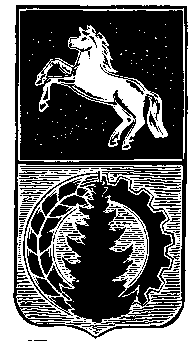 АДМИНИСТРАЦИЯ АСИНОВСКОГО РАЙОНАПОСТАНОВЛЕНИЕ13.12.2021                                                                 г. Асино                                                                       № 1722Об утверждении муниципальной программы «Повышение безопасности населения Асиновского района»В соответствии п.1 ст. 6 Федерального закона от 10 декабря 1995 года № 196-ФЗ                              «О безопасности дорожного движения», п. 5 ст.15 Федерального закона от 6 октября 2003 года  № 131 – ФЗ «Об общих принципах организации местного самоуправления в Российской Федерации», ст. 179 Бюджетного кодекса Российской Федерации, постановлением администрации Асиновского района от 24.06.2021 № 899 «Об утверждении порядка принятия решений о разработке  муниципальных программ Асиновского района, их формирования и реализации», ПОСТАНОВЛЯЮ:	1. Утвердить муниципальную программу «Повышение безопасности населения Асиновского района» согласно приложению.2.  Отменить с 01.01.2022:постановление администрации Асиновского района от 18.12.2015 № 1949 «Об утверждении муниципальной программы «Повышение безопасности дорожного движения на территории Асиновского района в 2016-2021 годах»;	постановление администрации Асиновского района от 26.10.2016 № 1572 «О внесении изменений в постановление администрации Асиновского района  от 18.12.2015 № 1949 «Об утверждении муниципальной программы «Повышение безопасности населения Асиновского района в 2016-2021 годах»;	постановление администрации Асиновского района от  23.08.2016 № 1223 «О внесении изменений в постановление администрации Асиновского района от 18.12.2015 № 1949 «Об утверждении муниципальной программы «Повышение безопасности населения Асиновского района в 2016-2021 годах»;	постановление администрации Асиновского района от  03.08.2017 № 1145 «О внесении изменений в постановление администрации Асиновского района от 18.12.2015 № 1949 «Об утверждении муниципальной программы «Повышение безопасности населения Асиновского района в 2016-2021 годах»;	постановление администрации Асиновского района от  07.12.2017 № 1901 «О внесении изменений в постановление администрации Асиновского района от 18.12.2015 № 1949 «Об утверждении муниципальной программы «Повышение безопасности населения Асиновского района в 2016-2021 годах»;постановление администрации Асиновского района от  16.04.2018 № 511 «О внесении изменений в постановление администрации Асиновского района от 18.12.2015 № 1949 «Об утверждении муниципальной программы «Повышение безопасности населения Асиновского района в 2016-2021 годах»;постановление администрации Асиновского района от  07.12.2020 № 1759 «О внесении изменений в постановление администрации Асиновского района от 18.12.2015 № 1949 «Об утверждении муниципальной программы «Повышение безопасности населения Асиновского района в 2016-2021 годах»;3. Постановление вступает в силу со дня официального опубликования на сайте муниципального образования «Асиновский район» в информационно - телекоммуникационной сети «Интернет».4.   Контроль за исполнением настоящего постановления возложить на Первого заместителя Главы администрации Асиновского района по обеспечению жизнедеятельности и безопасности.Глава Асиновского района                                                                                  Н.А. ДанильчукА.А. КарбинаПриложение Утверждена постановлением администрации Асиновского районаот 13.12.2021   № 1722Муниципальная программа «Повышение безопасности населения Асиновского района»Паспортмуниципальной программыХарактеристика текущего состояния сферы реализации муниципальной программы, в том числе основные проблемы в указанной сфере и прогноз ее развитияПроблема безопасности дорожного движения на территории Асиновского района Томской области, связанная с автомобильным транспортом, в последнее десятилетие приобрела особую остроту в связи с несоответствием дорожно-транспортной инфраструктуры потребностям общества и государства в безопасном дорожном движении, недостаточной эффективностью функционирования системы обеспечения безопасности дорожного движения и крайне низкой дисциплиной участников дорожного движения.Показатели аварийности по Асиновскому району за 2015 - 2020 годыДТП с пострадавшими разделились на следующие виды:столкновение транспортных средств - 43,7%,наезд транспорта на пешехода - 18,7%,опрокидывание транспортного средства - 21,8%,наезд на велосипедиста - 6,3%, наезд на стоящее транспортное средство - 3,1%,съезд с дороги - 6,3.По вине водителей произошло 32 (84,2% от всех ДТП) происшествий (в 2019 году - 38), в которых погибли 9 человек (12) и 48 человек получили ранения (48).Из-за нарушений правил дорожного движения пешеходами произошло 2 (6,2% от всех ДТП). Всего в 2020 году зарегистрировано 6 наездов на пешеходов.За 2020 год на территории Асиновского района зарегистрировано 7 ДТП с участием детей и подростков в возрасте до 16 лет, в результате которых 8 (АППГ-12) получили травмы. В 1 ДТП со стороны детей и подростков допущены нарушения правил дорожного движения.Анализ ДТП показал, что в 2020 году в Томской области произошло 10 ДТП, в которых сопутствующей причиной явилось неудовлетворительное состояние улично-дорожной сети (31,2% от общего количества ДТП).Изучение особенностей современного дорожно-транспортного травматизма показывает, что происходит постепенное увеличение количества ДТП, в результате которых пострадавшие получают травмы, характеризующиеся особой степенью тяжести. Неэффективная организация работы по оказанию медицинской помощи лицам, пострадавшим в результате таких ДТП, является одной из основных причин высокой смертности. Общая смертность указанных лиц в 12 раз выше, чем при получении травм в результате других несчастных случаев, инвалидами они становятся в 6 раз чаще, а нуждаются в госпитализации в 7 раз чаще.Сложившаяся ситуация в области обеспечения безопасности дорожного движения характеризуется наличием тенденций к ее дальнейшему ухудшению, что определяется следующими факторами:высокий уровень аварийности и тяжести последствий ДТП, в том числе детский травматизм;значительная доля людей наиболее активного трудоспособного возраста (26 - 40 лет) среди лиц, погибших в результате ДТП;продолжающееся ухудшение условий дорожного движения в населенных пунктах Асиновского района;низкий уровень безопасности перевозок пассажиров автомобильным транспортом. 	Не смотря на нулевой показатель погибших в ДТП по состоянию на октябрь 2021 года, анализ показателей прошлых лет дает возможность предполагать о нестабильности нулевого показателя в сторону ухудшения (увеличения числа погибших).  Усугубление обстановки с аварийностью и наличие проблемы обеспечения безопасности дорожного движения требуют выработки и реализации долгосрочной стратегии, координации усилий государственных институтов и общества, концентрации регионального и местных ресурсов, а также формирования эффективных механизмов взаимодействия федеральных органов государственной власти, исполнительных органов государственной власти, органов местного самоуправления муниципальных образований, общественных институтов и негосударственных структур при возможно более полном учете интересов граждан.Сложная обстановка с аварийностью и наличие тенденций к дальнейшему ухудшению ситуации во многом объясняются следующими причинами:- постоянно возрастающая мобильность населения;- уменьшение перевозок общественным транспортом и увеличение перевозок личным транспортом;- нарастающая диспропорция между увеличением количества автомобилей и пропускной способностью улично-дорожной сети, не рассчитанной на современные транспортные потоки.Анализ особенностей современного дорожно-транспортного травматизма показывает, что происходит постепенное увеличение количества ДТП, в результате которых пострадавшие получают травмы, характеризующиеся особой степенью тяжести. Это характерно для ДТП на автомобильных дорогах, как в населенных пунктах, так и за пределами населенных пунктов. Усугубление обстановки с аварийностью и наличие проблемы обеспечения безопасности дорожного движения требуют выработки и реализации долгосрочной государственной стратегии, а также формирования эффективных механизмов взаимодействия органов местного самоуправления с другими ведомствами при возможно более полном учете интересов граждан.Необходимость разработки и реализации муниципальной программы обусловлена следующими причинами:- социально-экономическая острота проблемы;- межотраслевой и межведомственный характер проблемы;- необходимость привлечения к решению проблемы федеральных органов государственной власти, региональных органов государственной власти, органов местного самоуправления и общественных институтов.Применение программно-целевого метода позволит осуществить:- формирование основ и приоритетных направлений профилактики ДТП и снижения тяжести их последствий;- реализацию комплекса мероприятий, в том числе профилактического характера, снижающих количество ДТП с пострадавшими и количество лиц, погибших в результате ДТП.На территории Асиновского района сохраняется высокий уровень возникновения ЧС природного и техногенного характера. Наблюдается постоянный рост числа ЧС, прямых и косвенных экономических социальных и материальных потерь.Возникновению природных и техногенных ЧС способствуют климатические условия Асиновского района. Ежегодная повторяемость природных и техногенных ЧС на территории района составляет от 8 до 18 раз.Всего на территории Асиновского района наблюдается около 11 видов опасных природных явлений, в результате которых:- в зону подтопления попадает 10 населенных пунктов, в которых расположены 927 жилых домов с населением 2680 человек, из которых 19 - дети;- ежегодно происходят в среднем 11 лесных пожара, выгорает 13,5 га леса (количество крупномасштабных лесных пожаров, наносящих большой материальный ущерб, резко возрастает в засушливые годы);- из-за сильных морозов в зимнее время возникает угроза ЧС на системах централизованного отопления;- от сильных ветров, сопровождающихся ливневыми дождями и градом, страдают сельскохозяйственные посевы, частные дома и линии электропередачи.Техногенные ЧС в области носят в основном локальный характер (до 90%).В структуре источников ЧС на территории Асиновского района преобладают пожары в жилом секторе и на объектах экономики, с ними связаны и основные потери населения.На территории Асиновского района функционируют органы управления, силы и средства территориальной подсистемы единой государственной системы предупреждения и ликвидации чрезвычайных ситуаций, которые выполняют мероприятия по предупреждению, ликвидации ЧС и смягчению последствий от ЧС.Анализ работы территориальной подсистемы единой государственной системы предупреждения и ликвидации чрезвычайных ситуаций свидетельствует о наличии следующих недостатков, для устранения которых необходимо выполнение мероприятий, не предусмотренных в текущей деятельности ведомств:-проживание части населения в зонах повышенного риска затопления;-значительный износ региональной автоматизированной системы централизованного оповещения;-недостаточная подготовка населения, руководителей и сотрудников исполнительных органов государственной власти, органов местного самоуправления муниципальных образований, предприятий, учреждений, учебных заведений и организаций в области гражданской обороны и защиты от ЧС. Цель и задачи муниципальной программы,показатели цели и задач муниципальной программыОсновной целью муниципальной программы является сокращение количества лиц, погибших в результате ДТП, количества ДТП с пострадавшими и защита населения и территории от чрезвычайных ситуаций. Условиями достижения целей муниципальной программы является решение следующих задач:- предупреждение опасного поведения участников дорожного движения и профилактика ДТП;- совершенствование контрольно-надзорной деятельности в сфере обеспечения безопасности дорожного движения;- совершенствование организации движения транспорта и пешеходов на территории района, повышение безопасности дорожных условий;- снижение количества пострадавшего населения при ЧС к базе 2020 года;-  снижение количества пожаров к базе 2020 года-  снижение уровня погибших при пожарах к базе 2020 годаПредусматривается реализация таких мероприятий, как:- проведение пропагандистских кампаний, направленных на формирование у участников дорожного движения устойчивых стереотипов законопослушного поведения;- совершенствование работы по профилактике и сокращению детского дорожно-транспортного травматизма;- формирование у населения, особенно у детей, навыков безопасного поведения на дорогах;- поддержание в готовности систем оповещения, управления и экстренного реагирования в ЧС;- организацию и обеспечение подготовки населения в сфере гражданской обороны и защиты от ЧС, пропаганду знаний в области снижения рисков при ЧС.Мероприятия, направленны на повышение правового сознания и предупреждение опасного поведения участников дорожного движения, повышение уровня защиты населения и территории от чрезвычайных ситуаций природного и техногенного характера: - обустройство типовых уголков безопасности в организациях школьного и дошкольного образования;- проведение конкурсов;- поддержание в готовности систем оповещения, управления и экстренного реагирования в ЧС;- организация и обеспечение подготовки населения в сфере гражданской обороны и защиты от ЧС;- пропаганда знаний в области снижения рисков при ЧС.Данные мероприятия позволят выстроить комплексную систему профилактики опасного поведения участников дорожного движения, защиты населения и территории от чрезвычайных ситуаций природного и техногенного характера и повысить уровень правового сознания.	Управление и контроль за реализацией муниципальной программы, в том числе анализ рисков реализации муниципальной программыРазработка муниципальной программы связана с необходимостью обеспечить:-безопасность населения Асиновского района путем проведения скоординированной политики в области защиты населения и территории от ЧС природного и техногенного характера и смягчения последствий от них;-взаимодействие органов управления всех уровней, предприятий и организаций при реализации мероприятий, направленных на достижение цели и задач подпрограммы;-концентрацию средств местного бюджета, финансовых и организационных ресурсов предприятий и организаций для достижения цели и задач муниципальной программы.Внутренние риски реализации муниципальной программы:- несвоевременное и не в полном объеме обеспечение финансирования.-несогласованные действия ответственных исполнителей реализации программы.  Указанные риски могут привести к значительному снижению эффективности реализуемых мероприятий, направленных на решение задач, определенных муниципальной программы.Предложениями по мерам управления рисками реализации муниципальной программы являются:1) регулярное взаимодействие с областными органами исполнительной власти;2) усиление контроля за ходом выполнения мероприятий муниципальной программы и совершенствование механизма текущего управления реализацией муниципальной программы;3) своевременная корректировка мероприятий муниципальной программы.В результате реализации программы с целью предотвращения негативных последствий, которые могут возникнуть, предусмотрен комплекс мер по их предотвращению: -текущий мониторинг выполнения мероприятий муниципальной программы; -комплексную оценку эффективности мероприятий муниципальной программы, в том числе отсутствие негативных последствий, их воздействия на социальные, экологические и экономические последствия.Переченьпоказателей цели и задач муниципальнойпрограммы и сведения о порядке сбора информациипо показателям и методике их расчетаРесурсное обеспечение реализации муниципальной программыза счет средств местного бюджета и целевыхмежбюджетных трансфертов из федерального/областногобюджета по главным распорядителям средствРесурсное обеспечение муниципальной программыПаспорт подпрограммымуниципальной программыХарактеристика текущего состояния сферы реализации муниципальной программы, в том числе основные проблемы в указанной сфере и прогноз ее развитияПроблема безопасности дорожного движения на территории Асиновского района Томской области, связанная с автомобильным транспортом, в последнее десятилетие приобрела особую остроту в связи с несоответствием дорожно-транспортной инфраструктуры потребностям общества и государства в безопасном дорожном движении, недостаточной эффективностью функционирования системы обеспечения безопасности дорожного движения и крайне низкой дисциплиной участников дорожного движения.Показатели аварийности по Асиновскому району за 2015 - 2020 годыДТП с пострадавшими разделились на следующие виды:столкновение транспортных средств - 43,7%,наезд транспорта на пешехода - 18,7%,опрокидывание транспортного средства - 21,8%,наезд на велосипедиста - 6,3%, наезд на стоящее транспортное средство - 3,1%,съезд с дороги - 6,3.По вине водителей произошло 32 (84,2% от всех ДТП) происшествий (в 2019 году - 38), в которых погибли 9 человек (12) и 48 человек получили ранения (48).Из-за нарушений правил дорожного движения пешеходами произошло 2 (6,2% от всех ДТП). Всего в 2020 году зарегистрировано 6 наездов на пешеходов.За 2020 год на территории Асиновского района зарегистрировано 7 ДТП с участием детей и подростков в возрасте до 16 лет, в результате которых 8 (АППГ-12) получили травмы. В 1 ДТП со стороны детей и подростков допущены нарушения правил дорожного движения.Анализ ДТП показал, что в 2020 году в Томской области произошло 10 ДТП, в которых сопутствующей причиной явилось неудовлетворительное состояние улично-дорожной сети (31,2% от общего количества ДТП).Изучение особенностей современного дорожно-транспортного травматизма показывает, что происходит постепенное увеличение количества ДТП, в результате которых пострадавшие получают травмы, характеризующиеся особой степенью тяжести. Неэффективная организация работы по оказанию медицинской помощи лицам, пострадавшим в результате таких ДТП, является одной из основных причин высокой смертности. Общая смертность указанных лиц в 12 раз выше, чем при получении травм в результате других несчастных случаев, инвалидами они становятся в 6 раз чаще, а нуждаются в госпитализации в 7 раз чаще.Сложившаяся ситуация в области обеспечения безопасности дорожного движения характеризуется наличием тенденций к ее дальнейшему ухудшению, что определяется следующими факторами:высокий уровень аварийности и тяжести последствий ДТП, в том числе детский травматизм;значительная доля людей наиболее активного трудоспособного возраста (26 - 40 лет) среди лиц, погибших в результате ДТП;продолжающееся ухудшение условий дорожного движения в населенных пунктах Асиновского района;низкий уровень безопасности перевозок пассажиров автомобильным транспортом. 	Не смотря на нулевой показатель погибших в ДТП по состоянию на октябрь 2021 года, анализ показателей прошлых лет дает возможность предполагать о нестабильности нулевого показателя в сторону ухудшения (увеличения числа погибших).  Усугубление обстановки с аварийностью и наличие проблемы обеспечения безопасности дорожного движения требуют выработки и реализации долгосрочной стратегии, координации усилий государственных институтов и общества, концентрации регионального и местных ресурсов, а также формирования эффективных механизмов взаимодействия федеральных органов государственной власти, исполнительных органов государственной власти, органов местного самоуправления муниципальных образований, общественных институтов и негосударственных структур при возможно более полном учете интересов граждан.Сложная обстановка с аварийностью и наличие тенденций к дальнейшему ухудшению ситуации во многом объясняются следующими причинами:- постоянно возрастающая мобильность населения;- уменьшение перевозок общественным транспортом и увеличение перевозок личным транспортом;- нарастающая диспропорция между увеличением количества автомобилей и пропускной способностью улично-дорожной сети, не рассчитанной на современные транспортные потоки.Анализ особенностей современного дорожно-транспортного травматизма показывает, что происходит постепенное увеличение количества ДТП, в результате которых пострадавшие получают травмы, характеризующиеся особой степенью тяжести. Это характерно для ДТП на автомобильных дорогах, как в населенных пунктах, так и за пределами населенных пунктов. Усугубление обстановки с аварийностью и наличие проблемы обеспечения безопасности дорожного движения требуют выработки и реализации долгосрочной государственной стратегии, а также формирования эффективных механизмов взаимодействия органов местного самоуправления с другими ведомствами при возможно более полном учете интересов граждан.Необходимость разработки и реализации муниципальной программы обусловлена следующими причинами:- социально-экономическая острота проблемы;- межотраслевой и межведомственный характер проблемы;- необходимость привлечения к решению проблемы федеральных органов государственной власти, региональных органов государственной власти, органов местного самоуправления и общественных институтов.Применение программно-целевого метода позволит осуществить:- формирование основ и приоритетных направлений профилактики ДТП и снижения тяжести их последствий;- реализацию комплекса мероприятий, в том числе профилактического характера, снижающих количество ДТП с пострадавшими и количество лиц, погибших в результате ДТП.Переченьосновных мероприятийи ресурсное обеспечение реализации подпрограммыПаспорт подпрограммымуниципальной программыХарактеристика текущего состояния сферы реализации муниципальной программы, в том числе основные проблемы в указанной сфере и прогноз ее развитияНа территории Асиновского района сохраняется высокий уровень возникновения ЧС природного и техногенного характера. Наблюдается постоянный рост числа ЧС, прямых и косвенных экономических социальных и материальных потерь.Возникновению природных и техногенных ЧС способствуют климатические условия Асиновского района. Ежегодная повторяемость природных и техногенных ЧС на территории района составляет от 8 до 18 раз.Всего на территории Асиновского района наблюдается около 11 видов опасных природных явлений, в результате которых:- в зону подтопления попадает 10 населенных пунктов, в которых расположены 927 жилых домов с населением 2680 человек, из которых 19 - дети;- ежегодно происходят в среднем 11 лесных пожара, выгорает 13,5 га леса (количество крупномасштабных лесных пожаров, наносящих большой материальный ущерб, резко возрастает в засушливые годы);- из-за сильных морозов в зимнее время возникает угроза ЧС на системах централизованного отопления;- от сильных ветров, сопровождающихся ливневыми дождями и градом, страдают сельскохозяйственные посевы, частные дома и линии электропередачи.Техногенные ЧС в области носят в основном локальный характер (до 90%).В структуре источников ЧС на территории Асиновского района преобладают пожары в жилом секторе и на объектах экономики, с ними связаны и основные потери населения.На территории Асиновского района функционируют органы управления, силы и средства территориальной подсистемы единой государственной системы предупреждения и ликвидации чрезвычайных ситуаций, которые выполняют мероприятия по предупреждению, ликвидации ЧС и смягчению последствий от ЧС.Анализ работы территориальной подсистемы единой государственной системы предупреждения и ликвидации чрезвычайных ситуаций свидетельствует о наличии следующих недостатков, для устранения которых необходимо выполнение мероприятий, не предусмотренных в текущей деятельности ведомств:-проживание части населения в зонах повышенного риска затопления;-значительный износ региональной автоматизированной системы централизованного оповещения;-недостаточная подготовка населения, руководителей и сотрудников исполнительных органов государственной власти, органов местного самоуправления муниципальных образований, предприятий, учреждений, учебных заведений и организаций в области гражданской обороны и защиты от ЧС.Мероприятия, направленны на повышение уровня защиты населения и территории от чрезвычайных ситуаций природного и техногенного характера: - обустройство типовых уголков безопасности в организациях школьного и дошкольного образования;- проведение конкурсов;- поддержание в готовности систем оповещения, управления и экстренного реагирования в ЧС;- организация и обеспечение подготовки населения в сфере гражданской обороны и защиты от ЧС;- пропаганда знаний в области снижения рисков при ЧС.Данные мероприятия позволят выстроить комплексную систему защиты населения и территории от чрезвычайных ситуаций природного и техногенного характера и повысить уровень правового сознания.Переченьосновных мероприятийи ресурсное обеспечение реализации подпрограммыНаименование муниципальной программыМуниципальная программа «Повышение безопасности населения Асиновского района» (далее - муниципальная программа)Муниципальная программа «Повышение безопасности населения Асиновского района» (далее - муниципальная программа)Муниципальная программа «Повышение безопасности населения Асиновского района» (далее - муниципальная программа)Муниципальная программа «Повышение безопасности населения Асиновского района» (далее - муниципальная программа)Муниципальная программа «Повышение безопасности населения Асиновского района» (далее - муниципальная программа)Муниципальная программа «Повышение безопасности населения Асиновского района» (далее - муниципальная программа)Муниципальная программа «Повышение безопасности населения Асиновского района» (далее - муниципальная программа)Муниципальная программа «Повышение безопасности населения Асиновского района» (далее - муниципальная программа)Муниципальная программа «Повышение безопасности населения Асиновского района» (далее - муниципальная программа)Муниципальная программа «Повышение безопасности населения Асиновского района» (далее - муниципальная программа)Муниципальная программа «Повышение безопасности населения Асиновского района» (далее - муниципальная программа)Муниципальная программа «Повышение безопасности населения Асиновского района» (далее - муниципальная программа)Муниципальная программа «Повышение безопасности населения Асиновского района» (далее - муниципальная программа)Муниципальная программа «Повышение безопасности населения Асиновского района» (далее - муниципальная программа)Муниципальная программа «Повышение безопасности населения Асиновского района» (далее - муниципальная программа)Ответственный исполнитель муниципальной программыОтдел ГО, ЧС и безопасности администрации Асиновского района Отдел ГО, ЧС и безопасности администрации Асиновского района Отдел ГО, ЧС и безопасности администрации Асиновского района Отдел ГО, ЧС и безопасности администрации Асиновского района Отдел ГО, ЧС и безопасности администрации Асиновского района Отдел ГО, ЧС и безопасности администрации Асиновского района Отдел ГО, ЧС и безопасности администрации Асиновского района Отдел ГО, ЧС и безопасности администрации Асиновского района Отдел ГО, ЧС и безопасности администрации Асиновского района Отдел ГО, ЧС и безопасности администрации Асиновского района Отдел ГО, ЧС и безопасности администрации Асиновского района Отдел ГО, ЧС и безопасности администрации Асиновского района Отдел ГО, ЧС и безопасности администрации Асиновского района Отдел ГО, ЧС и безопасности администрации Асиновского района Отдел ГО, ЧС и безопасности администрации Асиновского района Соисполнители муниципальной программыОтдел ГО, ЧС и безопасности администрации Асиновского районаОтдел ГО, ЧС и безопасности администрации Асиновского районаОтдел ГО, ЧС и безопасности администрации Асиновского районаОтдел ГО, ЧС и безопасности администрации Асиновского районаОтдел ГО, ЧС и безопасности администрации Асиновского районаОтдел ГО, ЧС и безопасности администрации Асиновского районаОтдел ГО, ЧС и безопасности администрации Асиновского районаОтдел ГО, ЧС и безопасности администрации Асиновского районаОтдел ГО, ЧС и безопасности администрации Асиновского районаОтдел ГО, ЧС и безопасности администрации Асиновского районаОтдел ГО, ЧС и безопасности администрации Асиновского районаОтдел ГО, ЧС и безопасности администрации Асиновского районаОтдел ГО, ЧС и безопасности администрации Асиновского районаОтдел ГО, ЧС и безопасности администрации Асиновского районаОтдел ГО, ЧС и безопасности администрации Асиновского районаУчастники муниципальной программыОтдел ГО, ЧС и безопасности администрации Асиновского районаОтдел ГО, ЧС и безопасности администрации Асиновского районаОтдел ГО, ЧС и безопасности администрации Асиновского районаОтдел ГО, ЧС и безопасности администрации Асиновского районаОтдел ГО, ЧС и безопасности администрации Асиновского районаОтдел ГО, ЧС и безопасности администрации Асиновского районаОтдел ГО, ЧС и безопасности администрации Асиновского районаОтдел ГО, ЧС и безопасности администрации Асиновского районаОтдел ГО, ЧС и безопасности администрации Асиновского районаОтдел ГО, ЧС и безопасности администрации Асиновского районаОтдел ГО, ЧС и безопасности администрации Асиновского районаОтдел ГО, ЧС и безопасности администрации Асиновского районаОтдел ГО, ЧС и безопасности администрации Асиновского районаОтдел ГО, ЧС и безопасности администрации Асиновского районаОтдел ГО, ЧС и безопасности администрации Асиновского районаСреднесрочная цель социально-экономического развития Асиновского района, на реализацию которой направлена муниципальная программаПовышение качества жизни населенияПовышение качества жизни населенияПовышение качества жизни населенияПовышение качества жизни населенияПовышение качества жизни населенияПовышение качества жизни населенияПовышение качества жизни населенияПовышение качества жизни населенияПовышение качества жизни населенияПовышение качества жизни населенияПовышение качества жизни населенияПовышение качества жизни населенияПовышение качества жизни населенияПовышение качества жизни населенияПовышение качества жизни населенияЦель муниципальной программыПовышение уровня безопасности жизнедеятельности населенияПовышение уровня безопасности жизнедеятельности населенияПовышение уровня безопасности жизнедеятельности населенияПовышение уровня безопасности жизнедеятельности населенияПовышение уровня безопасности жизнедеятельности населенияПовышение уровня безопасности жизнедеятельности населенияПовышение уровня безопасности жизнедеятельности населенияПовышение уровня безопасности жизнедеятельности населенияПовышение уровня безопасности жизнедеятельности населенияПовышение уровня безопасности жизнедеятельности населенияПовышение уровня безопасности жизнедеятельности населенияПовышение уровня безопасности жизнедеятельности населенияПовышение уровня безопасности жизнедеятельности населенияПовышение уровня безопасности жизнедеятельности населенияПовышение уровня безопасности жизнедеятельности населенияПоказатели цели муниципальной программы и их значения (с детализацией по годам реализации)Показатели целиПоказатели цели2021202120222022202320242024202420252026прогнозный2027прогнозный2027прогнозный2028Показатели цели муниципальной программы и их значения (с детализацией по годам реализации)Смертность от дорожно-транспортных происшествий (чел. не более)Смертность от дорожно-транспортных происшествий (чел. не более)0044433332110Показатели цели муниципальной программы и их значения (с детализацией по годам реализации)Количество деструктивных событий (ЧС, пожаров), не более (ед.)Количество деструктивных событий (ЧС, пожаров), не более (ед.)4444433332221Показатели цели муниципальной программы и их значения (с детализацией по годам реализации)Количество населения, погибшего, травмированного и пострадавшего при ЧС, пожарах, не более (чел.)Количество населения, погибшего, травмированного и пострадавшего при ЧС, пожарах, не более (чел.)7777655555444Задачи муниципальной программыЗадача 1. Повышение безопасности дорожного движения.Задача 2. Повышение уровня защиты населения и территории  от чрезвычайных ситуаций природного и техногенного характера.Задача 1. Повышение безопасности дорожного движения.Задача 2. Повышение уровня защиты населения и территории  от чрезвычайных ситуаций природного и техногенного характера.Задача 1. Повышение безопасности дорожного движения.Задача 2. Повышение уровня защиты населения и территории  от чрезвычайных ситуаций природного и техногенного характера.Задача 1. Повышение безопасности дорожного движения.Задача 2. Повышение уровня защиты населения и территории  от чрезвычайных ситуаций природного и техногенного характера.Задача 1. Повышение безопасности дорожного движения.Задача 2. Повышение уровня защиты населения и территории  от чрезвычайных ситуаций природного и техногенного характера.Задача 1. Повышение безопасности дорожного движения.Задача 2. Повышение уровня защиты населения и территории  от чрезвычайных ситуаций природного и техногенного характера.Задача 1. Повышение безопасности дорожного движения.Задача 2. Повышение уровня защиты населения и территории  от чрезвычайных ситуаций природного и техногенного характера.Задача 1. Повышение безопасности дорожного движения.Задача 2. Повышение уровня защиты населения и территории  от чрезвычайных ситуаций природного и техногенного характера.Задача 1. Повышение безопасности дорожного движения.Задача 2. Повышение уровня защиты населения и территории  от чрезвычайных ситуаций природного и техногенного характера.Задача 1. Повышение безопасности дорожного движения.Задача 2. Повышение уровня защиты населения и территории  от чрезвычайных ситуаций природного и техногенного характера.Задача 1. Повышение безопасности дорожного движения.Задача 2. Повышение уровня защиты населения и территории  от чрезвычайных ситуаций природного и техногенного характера.Задача 1. Повышение безопасности дорожного движения.Задача 2. Повышение уровня защиты населения и территории  от чрезвычайных ситуаций природного и техногенного характера.Задача 1. Повышение безопасности дорожного движения.Задача 2. Повышение уровня защиты населения и территории  от чрезвычайных ситуаций природного и техногенного характера.Задача 1. Повышение безопасности дорожного движения.Задача 2. Повышение уровня защиты населения и территории  от чрезвычайных ситуаций природного и техногенного характера.Задача 1. Повышение безопасности дорожного движения.Задача 2. Повышение уровня защиты населения и территории  от чрезвычайных ситуаций природного и техногенного характера.Показатели задач муниципальной программы и их значения (с детализацией по годам реализации)Показатели задачПоказатели задач2021202120222022202320232024202420252026Прогнозный2027Прогнозный2027Прогнозный2028Показатели задач муниципальной программы и их значения (с детализацией по годам реализации)Задача 1. Повышение безопасности дорожного движенияЗадача 1. Повышение безопасности дорожного движенияЗадача 1. Повышение безопасности дорожного движенияЗадача 1. Повышение безопасности дорожного движенияЗадача 1. Повышение безопасности дорожного движенияЗадача 1. Повышение безопасности дорожного движенияЗадача 1. Повышение безопасности дорожного движенияЗадача 1. Повышение безопасности дорожного движенияЗадача 1. Повышение безопасности дорожного движенияЗадача 1. Повышение безопасности дорожного движенияЗадача 1. Повышение безопасности дорожного движенияЗадача 1. Повышение безопасности дорожного движенияЗадача 1. Повышение безопасности дорожного движенияЗадача 1. Повышение безопасности дорожного движенияЗадача 1. Повышение безопасности дорожного движенияПоказатели задач муниципальной программы и их значения (с детализацией по годам реализации)Социальный риск (число лиц, погибших в дорожно-транспортных происшествиях, на 100 тыс. населения), чел.Социальный риск (число лиц, погибших в дорожно-транспортных происшествиях, на 100 тыс. населения), чел.0011,911,911,911,98,98,98,95,92,92,90Показатели задач муниципальной программы и их значения (с детализацией по годам реализации)Задача 2. Повышение уровня защиты населения и территории  от чрезвычайных ситуаций природного и техногенного характераЗадача 2. Повышение уровня защиты населения и территории  от чрезвычайных ситуаций природного и техногенного характераЗадача 2. Повышение уровня защиты населения и территории  от чрезвычайных ситуаций природного и техногенного характераЗадача 2. Повышение уровня защиты населения и территории  от чрезвычайных ситуаций природного и техногенного характераЗадача 2. Повышение уровня защиты населения и территории  от чрезвычайных ситуаций природного и техногенного характераЗадача 2. Повышение уровня защиты населения и территории  от чрезвычайных ситуаций природного и техногенного характераЗадача 2. Повышение уровня защиты населения и территории  от чрезвычайных ситуаций природного и техногенного характераЗадача 2. Повышение уровня защиты населения и территории  от чрезвычайных ситуаций природного и техногенного характераЗадача 2. Повышение уровня защиты населения и территории  от чрезвычайных ситуаций природного и техногенного характераЗадача 2. Повышение уровня защиты населения и территории  от чрезвычайных ситуаций природного и техногенного характераЗадача 2. Повышение уровня защиты населения и территории  от чрезвычайных ситуаций природного и техногенного характераЗадача 2. Повышение уровня защиты населения и территории  от чрезвычайных ситуаций природного и техногенного характераЗадача 2. Повышение уровня защиты населения и территории  от чрезвычайных ситуаций природного и техногенного характераЗадача 2. Повышение уровня защиты населения и территории  от чрезвычайных ситуаций природного и техногенного характераЗадача 2. Повышение уровня защиты населения и территории  от чрезвычайных ситуаций природного и техногенного характераПоказатели задач муниципальной программы и их значения (с детализацией по годам реализации)Снижение количества пожаров к базе 2020 года, (%)Снижение количества пожаров к базе 2020 года, (%)93934949474745454340404040Снижение уровня погибших при пожарах к базе 2020 года, (%)Снижение уровня погибших при пожарах к базе 2020 года, (%)4444444433333Снижение количества пострадавшего населения при ЧС, пожарах,к базе 2020 года, (%)Снижение количества пострадавшего населения при ЧС, пожарах,к базе 2020 года, (%)7777665555444Подпрограммы муниципальной программыПодпрограмма 1 «Повышение безопасности дорожного движения».Подпрограмма 2 «Повышение уровня защиты населения и территории  от чрезвычайных ситуаций природного и техногенного характера»Подпрограмма 1 «Повышение безопасности дорожного движения».Подпрограмма 2 «Повышение уровня защиты населения и территории  от чрезвычайных ситуаций природного и техногенного характера»Подпрограмма 1 «Повышение безопасности дорожного движения».Подпрограмма 2 «Повышение уровня защиты населения и территории  от чрезвычайных ситуаций природного и техногенного характера»Подпрограмма 1 «Повышение безопасности дорожного движения».Подпрограмма 2 «Повышение уровня защиты населения и территории  от чрезвычайных ситуаций природного и техногенного характера»Подпрограмма 1 «Повышение безопасности дорожного движения».Подпрограмма 2 «Повышение уровня защиты населения и территории  от чрезвычайных ситуаций природного и техногенного характера»Подпрограмма 1 «Повышение безопасности дорожного движения».Подпрограмма 2 «Повышение уровня защиты населения и территории  от чрезвычайных ситуаций природного и техногенного характера»Подпрограмма 1 «Повышение безопасности дорожного движения».Подпрограмма 2 «Повышение уровня защиты населения и территории  от чрезвычайных ситуаций природного и техногенного характера»Подпрограмма 1 «Повышение безопасности дорожного движения».Подпрограмма 2 «Повышение уровня защиты населения и территории  от чрезвычайных ситуаций природного и техногенного характера»Подпрограмма 1 «Повышение безопасности дорожного движения».Подпрограмма 2 «Повышение уровня защиты населения и территории  от чрезвычайных ситуаций природного и техногенного характера»Подпрограмма 1 «Повышение безопасности дорожного движения».Подпрограмма 2 «Повышение уровня защиты населения и территории  от чрезвычайных ситуаций природного и техногенного характера»Подпрограмма 1 «Повышение безопасности дорожного движения».Подпрограмма 2 «Повышение уровня защиты населения и территории  от чрезвычайных ситуаций природного и техногенного характера»Подпрограмма 1 «Повышение безопасности дорожного движения».Подпрограмма 2 «Повышение уровня защиты населения и территории  от чрезвычайных ситуаций природного и техногенного характера»Подпрограмма 1 «Повышение безопасности дорожного движения».Подпрограмма 2 «Повышение уровня защиты населения и территории  от чрезвычайных ситуаций природного и техногенного характера»Подпрограмма 1 «Повышение безопасности дорожного движения».Подпрограмма 2 «Повышение уровня защиты населения и территории  от чрезвычайных ситуаций природного и техногенного характера»Подпрограмма 1 «Повышение безопасности дорожного движения».Подпрограмма 2 «Повышение уровня защиты населения и территории  от чрезвычайных ситуаций природного и техногенного характера»Сроки реализации муниципальной программы2022 – 2026 годы с прогнозным периодом на 2027 год и 2028 год2022 – 2026 годы с прогнозным периодом на 2027 год и 2028 год2022 – 2026 годы с прогнозным периодом на 2027 год и 2028 год2022 – 2026 годы с прогнозным периодом на 2027 год и 2028 год2022 – 2026 годы с прогнозным периодом на 2027 год и 2028 год2022 – 2026 годы с прогнозным периодом на 2027 год и 2028 год2022 – 2026 годы с прогнозным периодом на 2027 год и 2028 год2022 – 2026 годы с прогнозным периодом на 2027 год и 2028 год2022 – 2026 годы с прогнозным периодом на 2027 год и 2028 год2022 – 2026 годы с прогнозным периодом на 2027 год и 2028 год2022 – 2026 годы с прогнозным периодом на 2027 год и 2028 год2022 – 2026 годы с прогнозным периодом на 2027 год и 2028 год2022 – 2026 годы с прогнозным периодом на 2027 год и 2028 год2022 – 2026 годы с прогнозным периодом на 2027 год и 2028 год2022 – 2026 годы с прогнозным периодом на 2027 год и 2028 годОбъем и источники финансирования муниципальной программы (с детализацией по годам реализации)ИсточникиВсегоВсего202220222023202320242024202520252026202620272028Объем и источники финансирования муниципальной программы (с детализацией по годам реализации)федеральный бюджет (по согласованию (прогноз))00000000000000Объем и источники финансирования муниципальной программы (с детализацией по годам реализации)областной бюджет (по согласованию (прогноз))00000000000000Объем и источники финансирования муниципальной программы (с детализацией по годам реализации)местный бюджет29106,129106,15352,35352,34552,34552,34652,34652,34652,34652,33392,33392,33252,33252,3Объем и источники финансирования муниципальной программы (с детализацией по годам реализации)внебюджетные источники (по согласованию (прогноз))00000000000000Объем и источники финансирования муниципальной программы (с детализацией по годам реализации)всего по источникам29106,129106,15352,35352,34552,34552,34652,34652,34652,34652,33392,33392,33252,33252,3ГодыКоличествоКоличествоКоличествоИндекс тяжести последствий ДТПГодыДТПпогибшихраненыхИндекс тяжести последствий ДТП2015516579,5201640114619,3201741104418,52018344448,3 201938124820,3 20203294815,8ГодыСоциальный риск (число погибших на 100 тыс. жителей)Социальный риск (число погибших на 100 тыс. жителей)ГодыАсиновский районТомская область201517,910,0201632,99,9201729,98,7201811,97,2201932,99,9202026,98,1№п/пНаименование показателяЕдиница измеренияПериодичность сбора данных <1>Временные характеристики показателя <2>Алгоритм формирования (формула) расчета показателя <3>Метод сбора информации <4>Ответственный за сбор данных по показателю <5>12345678Показатели цели муниципальной программыПоказатели цели муниципальной программыПоказатели цели муниципальной программыПоказатели цели муниципальной программыПоказатели цели муниципальной программыПоказатели цели муниципальной программыПоказатели цели муниципальной программыПоказатели цели муниципальной программы1Смертность от ДТП (чел.)чел.годЗа отчетный периодАбсолютный показательАналитическая справка ГИБДДОтдел ГО, ЧС и безопасности администрации Асиновского района2Количество деструктивных событий (ЧС, пожаров)ед.годЗа отчетный периодАбсолютный показательАналитическая справка ГИБДДОтдел ГО, ЧС и безопасности администрации Асиновского района3Количество населения, погибшего, травмированного  при ЧС, пожарахед.годЗа отчетный периодАбсолютный показательАналитическая справка ГИБДДОтдел ГО, ЧС и безопасности администрации Асиновского районаПоказатели задачи 1 Повышение безопасности дорожного движенияПоказатели задачи 1 Повышение безопасности дорожного движенияПоказатели задачи 1 Повышение безопасности дорожного движенияПоказатели задачи 1 Повышение безопасности дорожного движенияПоказатели задачи 1 Повышение безопасности дорожного движенияПоказатели задачи 1 Повышение безопасности дорожного движенияПоказатели задачи 1 Повышение безопасности дорожного движенияПоказатели задачи 1 Повышение безопасности дорожного движения4Социальный риск (число лиц, погибших в ДТП на территории Асиновского района)чел.годЗа отчетный период   П x 100000   ----------        НП - число погибших в ДТП (чел.);Н - численность населения (чел.)Аналитическая справка ГИБДДОтдел ГО, ЧС и безопасности администрации Асиновского районаПоказатели задачи 2. Повышение уровня защиты населения и территории  от чрезвычайных ситуаций природного и техногенного характера.Показатели задачи 2. Повышение уровня защиты населения и территории  от чрезвычайных ситуаций природного и техногенного характера.Показатели задачи 2. Повышение уровня защиты населения и территории  от чрезвычайных ситуаций природного и техногенного характера.Показатели задачи 2. Повышение уровня защиты населения и территории  от чрезвычайных ситуаций природного и техногенного характера.Показатели задачи 2. Повышение уровня защиты населения и территории  от чрезвычайных ситуаций природного и техногенного характера.Показатели задачи 2. Повышение уровня защиты населения и территории  от чрезвычайных ситуаций природного и техногенного характера.Показатели задачи 2. Повышение уровня защиты населения и территории  от чрезвычайных ситуаций природного и техногенного характера.Показатели задачи 2. Повышение уровня защиты населения и территории  от чрезвычайных ситуаций природного и техногенного характера.5Снижение количества пожаров к базе 2020 годапроцентгодЗа отчетный период  П x 100  -------     БП - количество пожаров в текущем году (ед.);Б - количество пожаров в 2020 году (ед.)Аналитическая справка ГИБДДОтдел ГО, ЧС и безопасности администрации Асиновского района6Снижение уровня погибших при пожарах к базе 2020 годапроцентгодЗа отчетный период  А x 100  -------     БА - число погибшего населения при пожарах в текущем году (чел.);Б - количество погибшего населения при пожарах в 2020 году (чел.)Аналитическая справка ГИБДДОтдел ГО, ЧС и безопасности администрации Асиновского района7Снижение количества пострадавшего населения при ЧС к базе 2020 годапроцентгодЗа отчетный период  Ч x 100  -------     СЧ - число пострадавшего населения при ЧС в текущем году (чел.);С - количество пострадавшего населения при ЧС в 2020 году (чел.)Аналитическая справка ГИБДДОтдел ГО, ЧС и безопасности администрации Асиновского района№п/пНаименование задачи, мероприятия муниципальной программыСрок реализацииОбъем финансирования за счет средств местного бюджета, в том числе за счет межбюджетных трансфертов из федерального/областного бюджетаОбъем финансирования за счет средств местного бюджета, в том числе за счет межбюджетных трансфертов из федерального/областного бюджетаУчастники - главные распорядители средств местного бюджета (ГРБС)№п/пНаименование задачи, мероприятия муниципальной программыСрок реализацииОбъем финансирования за счет средств местного бюджета, в том числе за счет межбюджетных трансфертов из федерального/областного бюджетаОбъем финансирования за счет средств местного бюджета, в том числе за счет межбюджетных трансфертов из федерального/областного бюджетаАдминистрация Асиновского района123445Подпрограмма 1.Повышение безопасности дорожного движенияПодпрограмма 1.Повышение безопасности дорожного движенияПодпрограмма 1.Повышение безопасности дорожного движенияПодпрограмма 1.Повышение безопасности дорожного движенияПодпрограмма 1.Повышение безопасности дорожного движения1Задача 1 Подпрограммы 1.  Повышение защищенности населения от дорожно-транспортных происшествийЗадача 1 Подпрограммы 1.  Повышение защищенности населения от дорожно-транспортных происшествийЗадача 1 Подпрограммы 1.  Повышение защищенности населения от дорожно-транспортных происшествийЗадача 1 Подпрограммы 1.  Повышение защищенности населения от дорожно-транспортных происшествийЗадача 1 Подпрограммы 1.  Повышение защищенности населения от дорожно-транспортных происшествий1.1Основное мероприятие: предупреждение дорожно-транспортных происшествий и снижение тяжести их последствийвсеговсего6 447,06 447,01.1Основное мероприятие: предупреждение дорожно-транспортных происшествий и снижение тяжести их последствий20222022921,0921,01.1Основное мероприятие: предупреждение дорожно-транспортных происшествий и снижение тяжести их последствий20232023921,0921,01.1Основное мероприятие: предупреждение дорожно-транспортных происшествий и снижение тяжести их последствий20242024921,0921,01.1Основное мероприятие: предупреждение дорожно-транспортных происшествий и снижение тяжести их последствий20252025921,0921,01.1Основное мероприятие: предупреждение дорожно-транспортных происшествий и снижение тяжести их последствий20262026921,0921,01.1Основное мероприятие: предупреждение дорожно-транспортных происшествий и снижение тяжести их последствий20272027921,0921,01.1Основное мероприятие: предупреждение дорожно-транспортных происшествий и снижение тяжести их последствий20282028921,0921,01.1.1Мероприятие:предупреждение дорожно-транспортных происшествий и снижение тяжести их последствийвсеговсего6 447,06 447,01.1.1Мероприятие:предупреждение дорожно-транспортных происшествий и снижение тяжести их последствий20222022921,0921,01.1.1Мероприятие:предупреждение дорожно-транспортных происшествий и снижение тяжести их последствий20232023921,0921,01.1.1Мероприятие:предупреждение дорожно-транспортных происшествий и снижение тяжести их последствий20242024921,0921,01.1.1Мероприятие:предупреждение дорожно-транспортных происшествий и снижение тяжести их последствий20252025921,0921,01.1.1Мероприятие:предупреждение дорожно-транспортных происшествий и снижение тяжести их последствий20262026921,0921,01.1.1Мероприятие:предупреждение дорожно-транспортных происшествий и снижение тяжести их последствий20272027921,0921,01.1.1Мероприятие:предупреждение дорожно-транспортных происшествий и снижение тяжести их последствий20282028921,0921,0Итого по подпрограммевсеговсего6 447,06 447,0Итого по подпрограмме20222022921,0921,0Итого по подпрограмме20232023921,0921,0Итого по подпрограмме20242024921,0921,0Итого по подпрограмме20252025921,0921,0Итого по подпрограмме20262026921,0921,0Итого по подпрограмме20272027921,0921,0Итого по подпрограмме20282028921,0921,0Подпрограмма 2. Повышение уровня защиты населения и территории от чрезвычайных ситуаций природного и техногенного характераПодпрограмма 2. Повышение уровня защиты населения и территории от чрезвычайных ситуаций природного и техногенного характераПодпрограмма 2. Повышение уровня защиты населения и территории от чрезвычайных ситуаций природного и техногенного характераПодпрограмма 2. Повышение уровня защиты населения и территории от чрезвычайных ситуаций природного и техногенного характераПодпрограмма 2. Повышение уровня защиты населения и территории от чрезвычайных ситуаций природного и техногенного характера2Задача 1 подпрограммы 2. Обеспечение и проведение противопожарных мероприятийЗадача 1 подпрограммы 2. Обеспечение и проведение противопожарных мероприятийЗадача 1 подпрограммы 2. Обеспечение и проведение противопожарных мероприятийЗадача 1 подпрограммы 2. Обеспечение и проведение противопожарных мероприятийЗадача 1 подпрограммы 2. Обеспечение и проведение противопожарных мероприятий2.1Основное мероприятие:обеспечение и проведениепротивопожарных мероприятий всего19159,119159,119159,12.1Основное мероприятие:обеспечение и проведениепротивопожарных мероприятий 20223931,33931,33931,32.1Основное мероприятие:обеспечение и проведениепротивопожарных мероприятий 20233131,33131,33131,32.1Основное мероприятие:обеспечение и проведениепротивопожарных мероприятий 20243231,33231,33231,32.1Основное мероприятие:обеспечение и проведениепротивопожарных мероприятий 20253231,33231,33231,32.1Основное мероприятие:обеспечение и проведениепротивопожарных мероприятий 20261971,31971,31971,32.1Основное мероприятие:обеспечение и проведениепротивопожарных мероприятий 20271831,31831,31831,32.1Основное мероприятие:обеспечение и проведениепротивопожарных мероприятий 20281831,31831,31831,32.1.1Мероприятие:обеспечение и проведениепротивопожарных мероприятийвсего19159,119159,119159,12.1.1Мероприятие:обеспечение и проведениепротивопожарных мероприятий20223931,33931,33931,32.1.1Мероприятие:обеспечение и проведениепротивопожарных мероприятий20233131,33131,33131,32.1.1Мероприятие:обеспечение и проведениепротивопожарных мероприятий20243231,33231,33231,32.1.1Мероприятие:обеспечение и проведениепротивопожарных мероприятий20253231,33231,33231,32.1.1Мероприятие:обеспечение и проведениепротивопожарных мероприятий20261971,31971,31971,32.1.1Мероприятие:обеспечение и проведениепротивопожарных мероприятий20271831,31831,31831,32.1.1Мероприятие:обеспечение и проведениепротивопожарных мероприятий20281831,31831,31831,33Задача 2 подпрограммы 2. Предотвращение подтопления, затопления земельных участков и обеспечение безопасности функционирования водосборников (водоотводных каналов, канав) и гидротехнических сооруженийЗадача 2 подпрограммы 2. Предотвращение подтопления, затопления земельных участков и обеспечение безопасности функционирования водосборников (водоотводных каналов, канав) и гидротехнических сооруженийЗадача 2 подпрограммы 2. Предотвращение подтопления, затопления земельных участков и обеспечение безопасности функционирования водосборников (водоотводных каналов, канав) и гидротехнических сооруженийЗадача 2 подпрограммы 2. Предотвращение подтопления, затопления земельных участков и обеспечение безопасности функционирования водосборников (водоотводных каналов, канав) и гидротехнических сооруженийЗадача 2 подпрограммы 2. Предотвращение подтопления, затопления земельных участков и обеспечение безопасности функционирования водосборников (водоотводных каналов, канав) и гидротехнических сооружений3.1Основное мероприятие:предотвращение подтопления, затопления земельных участков и обеспечение безопасности функционирования водосборников (водоотводных каналов, канав) и гидротехнических сооруженийвсего3500,03500,03500,03.1Основное мероприятие:предотвращение подтопления, затопления земельных участков и обеспечение безопасности функционирования водосборников (водоотводных каналов, канав) и гидротехнических сооружений2022500,0500,0500,03.1Основное мероприятие:предотвращение подтопления, затопления земельных участков и обеспечение безопасности функционирования водосборников (водоотводных каналов, канав) и гидротехнических сооружений2023500,0500,0500,03.1Основное мероприятие:предотвращение подтопления, затопления земельных участков и обеспечение безопасности функционирования водосборников (водоотводных каналов, канав) и гидротехнических сооружений2024500,0500,0500,03.1Основное мероприятие:предотвращение подтопления, затопления земельных участков и обеспечение безопасности функционирования водосборников (водоотводных каналов, канав) и гидротехнических сооружений2025500,0500,0500,03.1Основное мероприятие:предотвращение подтопления, затопления земельных участков и обеспечение безопасности функционирования водосборников (водоотводных каналов, канав) и гидротехнических сооружений2026500,0500,0500,03.1Основное мероприятие:предотвращение подтопления, затопления земельных участков и обеспечение безопасности функционирования водосборников (водоотводных каналов, канав) и гидротехнических сооружений2027500,0500,0500,03.1Основное мероприятие:предотвращение подтопления, затопления земельных участков и обеспечение безопасности функционирования водосборников (водоотводных каналов, канав) и гидротехнических сооружений2028500,0500,0500,03.1.1Мероприятие: предотвращение подтопления, затопления земельных участков и обеспечение безопасности функционирования водосборников (водоотводных каналов, канав) и гидротехнических сооруженийвсего3500,03500,03500,03.1.1Мероприятие: предотвращение подтопления, затопления земельных участков и обеспечение безопасности функционирования водосборников (водоотводных каналов, канав) и гидротехнических сооружений2022500,0500,0500,03.1.1Мероприятие: предотвращение подтопления, затопления земельных участков и обеспечение безопасности функционирования водосборников (водоотводных каналов, канав) и гидротехнических сооружений2023500,0500,0500,03.1.1Мероприятие: предотвращение подтопления, затопления земельных участков и обеспечение безопасности функционирования водосборников (водоотводных каналов, канав) и гидротехнических сооружений2024500,0500,0500,03.1.1Мероприятие: предотвращение подтопления, затопления земельных участков и обеспечение безопасности функционирования водосборников (водоотводных каналов, канав) и гидротехнических сооружений2025500,0500,0500,03.1.1Мероприятие: предотвращение подтопления, затопления земельных участков и обеспечение безопасности функционирования водосборников (водоотводных каналов, канав) и гидротехнических сооружений2026500,0500,0500,03.1.1Мероприятие: предотвращение подтопления, затопления земельных участков и обеспечение безопасности функционирования водосборников (водоотводных каналов, канав) и гидротехнических сооружений2027500,0500,0500,03.1.1Мероприятие: предотвращение подтопления, затопления земельных участков и обеспечение безопасности функционирования водосборников (водоотводных каналов, канав) и гидротехнических сооружений2028500,0500,0500,0Итого по подпрограммевсего22659,122659,122659,1Итого по подпрограмме20224431,34431,34431,3Итого по подпрограмме20233631,33631,33631,3Итого по подпрограмме20243731,33731,33731,3Итого по подпрограмме20253731,33731,33731,3Итого по подпрограмме20262471,32471,32471,3Итого по подпрограмме20272331,32331,32331,3Итого по подпрограмме20282331,32331,32331,3Итого по муниципальной программевсего29106,129106,129106,1Итого по муниципальной программе20225 352,35 352,35 352,3Итого по муниципальной программе20234 552,34 552,34 552,3Итого по муниципальной программе20244 652,34 652,34 652,3Итого по муниципальной программе20254 652,34 652,34 652,3Итого по муниципальной программе20263 392,33 392,33 392,3Итого по муниципальной программе20273 252,33 252,33 252,3Итого по муниципальной программе20283 252,33 252,33 252,3№п/пНаименование задачи муниципальной программы, подпрограммыСрок реализацииОбъем финансирования (тыс. рублей)В том числе за счет средствВ том числе за счет средствВ том числе за счет средствВ том числе за счет средствВ том числе за счет средствВ том числе за счет средствВ том числе за счет средствСоисполнитель№п/пНаименование задачи муниципальной программы, подпрограммыСрок реализацииОбъем финансирования (тыс. рублей)федерального бюджета (по согласованию (прогноз))областного бюджета (по согласованию (прогноз))областного бюджета (по согласованию (прогноз))местный бюджетместный бюджетвнебюджетных источников (по согласованию (прогноз))внебюджетных источников (по согласованию (прогноз))Соисполнитель1234566778891Задача 1 муниципальной программы - Повышение безопасности дорожного движения.Задача 1 муниципальной программы - Повышение безопасности дорожного движения.Задача 1 муниципальной программы - Повышение безопасности дорожного движения.Задача 1 муниципальной программы - Повышение безопасности дорожного движения.Задача 1 муниципальной программы - Повышение безопасности дорожного движения.Задача 1 муниципальной программы - Повышение безопасности дорожного движения.Задача 1 муниципальной программы - Повышение безопасности дорожного движения.Задача 1 муниципальной программы - Повышение безопасности дорожного движения.Задача 1 муниципальной программы - Повышение безопасности дорожного движения.Задача 1 муниципальной программы - Повышение безопасности дорожного движения.Задача 1 муниципальной программы - Повышение безопасности дорожного движения.1.1Подпрограмма 1. Повышение безопасности дорожного движениявсего6 447,000006 447,06 447,00Отдел ГО, ЧС и безопасности администрации Асиновского района1.1Подпрограмма 1. Повышение безопасности дорожного движения2022921,00000921,0921,00Отдел ГО, ЧС и безопасности администрации Асиновского района1.1Подпрограмма 1. Повышение безопасности дорожного движения2023921,00000921,0921,00Отдел ГО, ЧС и безопасности администрации Асиновского района1.1Подпрограмма 1. Повышение безопасности дорожного движения2024921,00000921,0921,00Отдел ГО, ЧС и безопасности администрации Асиновского района1.1Подпрограмма 1. Повышение безопасности дорожного движения2025921,00000921,0921,00Отдел ГО, ЧС и безопасности администрации Асиновского района1.1Подпрограмма 1. Повышение безопасности дорожного движения2026921,00000921,0921,00Отдел ГО, ЧС и безопасности администрации Асиновского района1.1Подпрограмма 1. Повышение безопасности дорожного движения2027921,00000921,0921,00Отдел ГО, ЧС и безопасности администрации Асиновского района1.1Подпрограмма 1. Повышение безопасности дорожного движения2028921,00000921,0921,00Отдел ГО, ЧС и безопасности администрации Асиновского района2Задача 2. Повышение уровня защиты населения и территории  от чрезвычайных ситуаций природного и техногенного характераЗадача 2. Повышение уровня защиты населения и территории  от чрезвычайных ситуаций природного и техногенного характераЗадача 2. Повышение уровня защиты населения и территории  от чрезвычайных ситуаций природного и техногенного характераЗадача 2. Повышение уровня защиты населения и территории  от чрезвычайных ситуаций природного и техногенного характераЗадача 2. Повышение уровня защиты населения и территории  от чрезвычайных ситуаций природного и техногенного характераЗадача 2. Повышение уровня защиты населения и территории  от чрезвычайных ситуаций природного и техногенного характераЗадача 2. Повышение уровня защиты населения и территории  от чрезвычайных ситуаций природного и техногенного характераЗадача 2. Повышение уровня защиты населения и территории  от чрезвычайных ситуаций природного и техногенного характераЗадача 2. Повышение уровня защиты населения и территории  от чрезвычайных ситуаций природного и техногенного характераЗадача 2. Повышение уровня защиты населения и территории  от чрезвычайных ситуаций природного и техногенного характераЗадача 2. Повышение уровня защиты населения и территории  от чрезвычайных ситуаций природного и техногенного характера2.1Подпрограмма 2 «Повышение уровня защиты населения и территории  от чрезвычайных ситуаций природного и техногенного характера»всего22659,1000022659,122659,10Отдел ГО, ЧС и безопасности администрации Асиновского района2.1Подпрограмма 2 «Повышение уровня защиты населения и территории  от чрезвычайных ситуаций природного и техногенного характера»20224431,300004431,34431,30Отдел ГО, ЧС и безопасности администрации Асиновского района2.1Подпрограмма 2 «Повышение уровня защиты населения и территории  от чрезвычайных ситуаций природного и техногенного характера»20233631,300003631,33631,30Отдел ГО, ЧС и безопасности администрации Асиновского района2.1Подпрограмма 2 «Повышение уровня защиты населения и территории  от чрезвычайных ситуаций природного и техногенного характера»20243731,300003731,33731,30Отдел ГО, ЧС и безопасности администрации Асиновского района2.1Подпрограмма 2 «Повышение уровня защиты населения и территории  от чрезвычайных ситуаций природного и техногенного характера»20253731,300003731,33731,30Отдел ГО, ЧС и безопасности администрации Асиновского района2.1Подпрограмма 2 «Повышение уровня защиты населения и территории  от чрезвычайных ситуаций природного и техногенного характера»20262471,300002471,32471,30Отдел ГО, ЧС и безопасности администрации Асиновского района2.1Подпрограмма 2 «Повышение уровня защиты населения и территории  от чрезвычайных ситуаций природного и техногенного характера»20272331,300002331,32331,30Отдел ГО, ЧС и безопасности администрации Асиновского района2.1Подпрограмма 2 «Повышение уровня защиты населения и территории  от чрезвычайных ситуаций природного и техногенного характера»20282331,300002331,32331,30Отдел ГО, ЧС и безопасности администрации Асиновского районаИтого по муниципальной программевсего29106,1000029106,129106,10Отдел ГО, ЧС и безопасности администрации Асиновского районаИтого по муниципальной программе20225 352,300005 352,35 352,30Отдел ГО, ЧС и безопасности администрации Асиновского районаИтого по муниципальной программе20234 552,300004 552,34 552,30Отдел ГО, ЧС и безопасности администрации Асиновского районаИтого по муниципальной программе20244 652,300004 652,34 652,30Отдел ГО, ЧС и безопасности администрации Асиновского районаИтого по муниципальной программе20254 652,300004 652,34 652,30Отдел ГО, ЧС и безопасности администрации Асиновского районаИтого по муниципальной программе20263 392,300003 392,33 392,30Отдел ГО, ЧС и безопасности администрации Асиновского районаИтого по муниципальной программе20273 252,300003 252,33 252,30Итого по муниципальной программе20283 252,300003 252,33 252,30Наименование подпрограммыПодпрограмма 1 «Повышение безопасности дорожного движения» Подпрограмма 1 «Повышение безопасности дорожного движения» Подпрограмма 1 «Повышение безопасности дорожного движения» Подпрограмма 1 «Повышение безопасности дорожного движения» Подпрограмма 1 «Повышение безопасности дорожного движения» Подпрограмма 1 «Повышение безопасности дорожного движения» Подпрограмма 1 «Повышение безопасности дорожного движения» Подпрограмма 1 «Повышение безопасности дорожного движения» Подпрограмма 1 «Повышение безопасности дорожного движения» Подпрограмма 1 «Повышение безопасности дорожного движения» Подпрограмма 1 «Повышение безопасности дорожного движения» Подпрограмма 1 «Повышение безопасности дорожного движения» Подпрограмма 1 «Повышение безопасности дорожного движения» Подпрограмма 1 «Повышение безопасности дорожного движения» Подпрограмма 1 «Повышение безопасности дорожного движения» Соисполнитель муниципальной программы (ответственный за подпрограмму)Отдел ГО, ЧС и безопасности администрации Асиновского районаОтдел ГО, ЧС и безопасности администрации Асиновского районаОтдел ГО, ЧС и безопасности администрации Асиновского районаОтдел ГО, ЧС и безопасности администрации Асиновского районаОтдел ГО, ЧС и безопасности администрации Асиновского районаОтдел ГО, ЧС и безопасности администрации Асиновского районаОтдел ГО, ЧС и безопасности администрации Асиновского районаОтдел ГО, ЧС и безопасности администрации Асиновского районаОтдел ГО, ЧС и безопасности администрации Асиновского районаОтдел ГО, ЧС и безопасности администрации Асиновского районаОтдел ГО, ЧС и безопасности администрации Асиновского районаОтдел ГО, ЧС и безопасности администрации Асиновского районаОтдел ГО, ЧС и безопасности администрации Асиновского районаОтдел ГО, ЧС и безопасности администрации Асиновского районаОтдел ГО, ЧС и безопасности администрации Асиновского районаУчастники подпрограммыОтдел ГО, ЧС и безопасности администрации Асиновского районаОтдел ГО, ЧС и безопасности администрации Асиновского районаОтдел ГО, ЧС и безопасности администрации Асиновского районаОтдел ГО, ЧС и безопасности администрации Асиновского районаОтдел ГО, ЧС и безопасности администрации Асиновского районаОтдел ГО, ЧС и безопасности администрации Асиновского районаОтдел ГО, ЧС и безопасности администрации Асиновского районаОтдел ГО, ЧС и безопасности администрации Асиновского районаОтдел ГО, ЧС и безопасности администрации Асиновского районаОтдел ГО, ЧС и безопасности администрации Асиновского районаОтдел ГО, ЧС и безопасности администрации Асиновского районаОтдел ГО, ЧС и безопасности администрации Асиновского районаОтдел ГО, ЧС и безопасности администрации Асиновского районаОтдел ГО, ЧС и безопасности администрации Асиновского районаОтдел ГО, ЧС и безопасности администрации Асиновского районаЦель подпрограммыПовышение безопасности дорожного движения.Повышение безопасности дорожного движения.Повышение безопасности дорожного движения.Повышение безопасности дорожного движения.Повышение безопасности дорожного движения.Повышение безопасности дорожного движения.Повышение безопасности дорожного движения.Повышение безопасности дорожного движения.Повышение безопасности дорожного движения.Повышение безопасности дорожного движения.Повышение безопасности дорожного движения.Повышение безопасности дорожного движения.Повышение безопасности дорожного движения.Повышение безопасности дорожного движения.Повышение безопасности дорожного движения.Показатели цели подпрограммы и их значения (с детализацией по годам реализации)Показатели целиПоказатели цели2021202120222022202320232024202420252026прогнозный2027прогнозный2027прогнозный2028Показатели цели подпрограммы и их значения (с детализацией по годам реализации)Смертность от дорожно-транспортных происшествий (чел. не более)Смертность от дорожно-транспортных происшествий (чел. не более)0044443332110Задачи подпрограммыЗадача 1. Повышение безопасности дорожного движенияЗадача 1. Повышение безопасности дорожного движенияЗадача 1. Повышение безопасности дорожного движенияЗадача 1. Повышение безопасности дорожного движенияЗадача 1. Повышение безопасности дорожного движенияЗадача 1. Повышение безопасности дорожного движенияЗадача 1. Повышение безопасности дорожного движенияЗадача 1. Повышение безопасности дорожного движенияЗадача 1. Повышение безопасности дорожного движенияЗадача 1. Повышение безопасности дорожного движенияЗадача 1. Повышение безопасности дорожного движенияЗадача 1. Повышение безопасности дорожного движенияЗадача 1. Повышение безопасности дорожного движенияЗадача 1. Повышение безопасности дорожного движенияЗадача 1. Повышение безопасности дорожного движенияПоказатели задач подпрограммы и их значения (с детализацией по годам реализации)Показатели задачПоказатели задач2021202120222022202320232024202420252026Прогнозный2027Прогнозный2027Прогнозный2028Показатели задач подпрограммы и их значения (с детализацией по годам реализации)Задача 1. Повышение безопасности дорожного движенияЗадача 1. Повышение безопасности дорожного движенияЗадача 1. Повышение безопасности дорожного движенияЗадача 1. Повышение безопасности дорожного движенияЗадача 1. Повышение безопасности дорожного движенияЗадача 1. Повышение безопасности дорожного движенияЗадача 1. Повышение безопасности дорожного движенияЗадача 1. Повышение безопасности дорожного движенияЗадача 1. Повышение безопасности дорожного движенияЗадача 1. Повышение безопасности дорожного движенияЗадача 1. Повышение безопасности дорожного движенияЗадача 1. Повышение безопасности дорожного движенияЗадача 1. Повышение безопасности дорожного движенияЗадача 1. Повышение безопасности дорожного движенияЗадача 1. Повышение безопасности дорожного движенияПоказатели задач подпрограммы и их значения (с детализацией по годам реализации)Социальный риск (число лиц, погибших в дорожно-транспортных происшествиях, на 100 тыс. населения) (чел.)Социальный риск (число лиц, погибших в дорожно-транспортных происшествиях, на 100 тыс. населения) (чел.)0011,911,911,911,98,98,98,95,92,92,90Сроки реализации подпрограммы2022 – 2026 годы с прогнозным периодом на 2027 год и 2028 год2022 – 2026 годы с прогнозным периодом на 2027 год и 2028 год2022 – 2026 годы с прогнозным периодом на 2027 год и 2028 год2022 – 2026 годы с прогнозным периодом на 2027 год и 2028 год2022 – 2026 годы с прогнозным периодом на 2027 год и 2028 год2022 – 2026 годы с прогнозным периодом на 2027 год и 2028 год2022 – 2026 годы с прогнозным периодом на 2027 год и 2028 год2022 – 2026 годы с прогнозным периодом на 2027 год и 2028 год2022 – 2026 годы с прогнозным периодом на 2027 год и 2028 год2022 – 2026 годы с прогнозным периодом на 2027 год и 2028 год2022 – 2026 годы с прогнозным периодом на 2027 год и 2028 год2022 – 2026 годы с прогнозным периодом на 2027 год и 2028 год2022 – 2026 годы с прогнозным периодом на 2027 год и 2028 год2022 – 2026 годы с прогнозным периодом на 2027 год и 2028 год2022 – 2026 годы с прогнозным периодом на 2027 год и 2028 годОбъем и источники финансирования подпрограммы (с детализацией по годам реализации, тыс. рублей)ИсточникиВсегоВсего202220222023202320242024202520252026202620272028Объем и источники финансирования подпрограммы (с детализацией по годам реализации, тыс. рублей)федеральный бюджет (по согласованию (прогноз))00000000000000Объем и источники финансирования подпрограммы (с детализацией по годам реализации, тыс. рублей)областной бюджет (по согласованию (прогноз))00000000000000Объем и источники финансирования подпрограммы (с детализацией по годам реализации, тыс. рублей)местный бюджет6 447,06 447,0921,0921,0921,0921,0921,0921,0921,0921,0921,0921,0921,0921,0Объем и источники финансирования подпрограммы (с детализацией по годам реализации, тыс. рублей)внебюджетные источники (по согласованию (прогноз))00000000000000Объем и источники финансирования подпрограммы (с детализацией по годам реализации, тыс. рублей)всего по источникам6 447,06 447,0921,0921,0921,0921,0921,0921,0921,0921,0921,0921,0921,0921,0ГодыКоличествоКоличествоКоличествоИндекс тяжести последствий ДТПГодыДТПпогибшихраненыхИндекс тяжести последствий ДТП2015516579,5201640114619,3201741104418,52018344448,3 201938124820,3 20203294815,8ГодыСоциальный риск (число погибших на 100 тыс. жителей)Социальный риск (число погибших на 100 тыс. жителей)ГодыАсиновский районТомская область201517,910,0201632,99,9201729,98,7201811,97,2201932,99,9202026,98,1№п/пНаименование подпрограммы, задачи подпрограммы, основного мероприятия муниципальной программыСрок реализацииОбъем финансирования (тыс. рублей)В том числе за счет средствВ том числе за счет средствВ том числе за счет средствВ том числе за счет средствВ том числе за счет средствУчастник/ участник мероприятияУчастник/ участник мероприятияПоказатели конечного результата основного мероприятия, показатели непосредственного результата мероприятий, входящих в состав основного мероприятия, по годам реализацииПоказатели конечного результата основного мероприятия, показатели непосредственного результата мероприятий, входящих в состав основного мероприятия, по годам реализацииПоказатели конечного результата основного мероприятия, показатели непосредственного результата мероприятий, входящих в состав основного мероприятия, по годам реализацииПоказатели конечного результата основного мероприятия, показатели непосредственного результата мероприятий, входящих в состав основного мероприятия, по годам реализации№п/пНаименование подпрограммы, задачи подпрограммы, основного мероприятия муниципальной программыСрок реализацииОбъем финансирования (тыс. рублей)федерального бюджета (по согласованию (прогноз))областного бюджета (по согласованию (прогноз))местного бюджетаместного бюджетавнебюджетных источников (по согласованию (прогноз))Участник/ участник мероприятияУчастник/ участник мероприятияПоказатели конечного результата основного мероприятия, показатели непосредственного результата мероприятий, входящих в состав основного мероприятия, по годам реализацииПоказатели конечного результата основного мероприятия, показатели непосредственного результата мероприятий, входящих в состав основного мероприятия, по годам реализацииПоказатели конечного результата основного мероприятия, показатели непосредственного результата мероприятий, входящих в состав основного мероприятия, по годам реализацииПоказатели конечного результата основного мероприятия, показатели непосредственного результата мероприятий, входящих в состав основного мероприятия, по годам реализации№п/пНаименование подпрограммы, задачи подпрограммы, основного мероприятия муниципальной программыСрок реализацииОбъем финансирования (тыс. рублей)федерального бюджета (по согласованию (прогноз))областного бюджета (по согласованию (прогноз))местного бюджетаместного бюджетавнебюджетных источников (по согласованию (прогноз))Участник/ участник мероприятияУчастник/ участник мероприятиянаименование и единица измерениянаименование и единица измерениянаименование и единица измерениязначения по годам реализации1234567789910101011Подпрограмма 1.Повышение безопасности дорожного движенияПодпрограмма 1.Повышение безопасности дорожного движенияПодпрограмма 1.Повышение безопасности дорожного движенияПодпрограмма 1.Повышение безопасности дорожного движенияПодпрограмма 1.Повышение безопасности дорожного движенияПодпрограмма 1.Повышение безопасности дорожного движенияПодпрограмма 1.Повышение безопасности дорожного движенияПодпрограмма 1.Повышение безопасности дорожного движенияПодпрограмма 1.Повышение безопасности дорожного движенияПодпрограмма 1.Повышение безопасности дорожного движенияПодпрограмма 1.Повышение безопасности дорожного движенияПодпрограмма 1.Повышение безопасности дорожного движенияПодпрограмма 1.Повышение безопасности дорожного движенияПодпрограмма 1.Повышение безопасности дорожного движения1Задача 1 Подпрограммы 1.  Повышение защищенности населения от дорожно-транспортных происшествийЗадача 1 Подпрограммы 1.  Повышение защищенности населения от дорожно-транспортных происшествийЗадача 1 Подпрограммы 1.  Повышение защищенности населения от дорожно-транспортных происшествийЗадача 1 Подпрограммы 1.  Повышение защищенности населения от дорожно-транспортных происшествийЗадача 1 Подпрограммы 1.  Повышение защищенности населения от дорожно-транспортных происшествийЗадача 1 Подпрограммы 1.  Повышение защищенности населения от дорожно-транспортных происшествийЗадача 1 Подпрограммы 1.  Повышение защищенности населения от дорожно-транспортных происшествийЗадача 1 Подпрограммы 1.  Повышение защищенности населения от дорожно-транспортных происшествийЗадача 1 Подпрограммы 1.  Повышение защищенности населения от дорожно-транспортных происшествийЗадача 1 Подпрограммы 1.  Повышение защищенности населения от дорожно-транспортных происшествийЗадача 1 Подпрограммы 1.  Повышение защищенности населения от дорожно-транспортных происшествийЗадача 1 Подпрограммы 1.  Повышение защищенности населения от дорожно-транспортных происшествийЗадача 1 Подпрограммы 1.  Повышение защищенности населения от дорожно-транспортных происшествийЗадача 1 Подпрограммы 1.  Повышение защищенности населения от дорожно-транспортных происшествийОсновное мероприятие, в том числе:предупреждение дорожно-транспортных происшествий и снижение тяжести их последствийвсего6 447,0006 447,0000Администрация Асиновского районаАдминистрация Асиновского районаxxxОсновное мероприятие, в том числе:предупреждение дорожно-транспортных происшествий и снижение тяжести их последствий2022921,000921,0000Администрация Асиновского районаАдминистрация Асиновского районаСоциальный риск (число лиц, погибших в ДТП на территории Асиновского района, чел.66Основное мероприятие, в том числе:предупреждение дорожно-транспортных происшествий и снижение тяжести их последствий2023921,000921,0000Администрация Асиновского районаАдминистрация Асиновского районаСоциальный риск (число лиц, погибших в ДТП на территории Асиновского района, чел.55Основное мероприятие, в том числе:предупреждение дорожно-транспортных происшествий и снижение тяжести их последствий2024921,000921,0000Администрация Асиновского районаАдминистрация Асиновского районаСоциальный риск (число лиц, погибших в ДТП на территории Асиновского района, чел.55Основное мероприятие, в том числе:предупреждение дорожно-транспортных происшествий и снижение тяжести их последствий2025921,000921,0000Администрация Асиновского районаАдминистрация Асиновского районаСоциальный риск (число лиц, погибших в ДТП на территории Асиновского района, чел.55Основное мероприятие, в том числе:предупреждение дорожно-транспортных происшествий и снижение тяжести их последствий2026921,000921,0000Администрация Асиновского районаАдминистрация Асиновского районаСоциальный риск (число лиц, погибших в ДТП на территории Асиновского района, чел.55Основное мероприятие, в том числе:предупреждение дорожно-транспортных происшествий и снижение тяжести их последствий2027921,000921,0000Администрация Асиновского районаАдминистрация Асиновского районаСоциальный риск (число лиц, погибших в ДТП на территории Асиновского района, чел.44Основное мероприятие, в том числе:предупреждение дорожно-транспортных происшествий и снижение тяжести их последствий2028921,000921,0000Администрация Асиновского районаАдминистрация Асиновского районаСоциальный риск (число лиц, погибших в ДТП на территории Асиновского района, чел.441.1мероприятие 1предупреждение дорожно-транспортных происшествий и снижение тяжести их последствийвсего6 447,0006 447,0000Администрация Асиновского районаАдминистрация Асиновского районаxxx1.1мероприятие 1предупреждение дорожно-транспортных происшествий и снижение тяжести их последствий2022921,000921,0000Администрация Асиновского районаАдминистрация Асиновского районаСоциальный риск (число лиц, погибших в ДТП на территории Асиновского района, чел.661.1мероприятие 1предупреждение дорожно-транспортных происшествий и снижение тяжести их последствий2023921,000921,0000Администрация Асиновского районаАдминистрация Асиновского районаСоциальный риск (число лиц, погибших в ДТП на территории Асиновского района, чел.551.1мероприятие 1предупреждение дорожно-транспортных происшествий и снижение тяжести их последствий2024921,000921,0000Администрация Асиновского районаАдминистрация Асиновского районаСоциальный риск (число лиц, погибших в ДТП на территории Асиновского района, чел.551.1мероприятие 1предупреждение дорожно-транспортных происшествий и снижение тяжести их последствий2025921,000921,0000Администрация Асиновского районаАдминистрация Асиновского районаСоциальный риск (число лиц, погибших в ДТП на территории Асиновского района, чел.551.1мероприятие 1предупреждение дорожно-транспортных происшествий и снижение тяжести их последствий2026921,000921,0000Администрация Асиновского районаАдминистрация Асиновского районаСоциальный риск (число лиц, погибших в ДТП на территории Асиновского района, чел.551.1мероприятие 1предупреждение дорожно-транспортных происшествий и снижение тяжести их последствий2027921,000921,0000Администрация Асиновского районаАдминистрация Асиновского районаСоциальный риск (число лиц, погибших в ДТП на территории Асиновского района, чел.441.1мероприятие 1предупреждение дорожно-транспортных происшествий и снижение тяжести их последствий2028921,000921,0000Администрация Асиновского районаАдминистрация Асиновского районаСоциальный риск (число лиц, погибших в ДТП на территории Асиновского района, чел.44Наименование подпрограммыПодпрограмма 2 «Повышение уровня защиты населения и территории  от чрезвычайных ситуаций природного и техногенного характера»Подпрограмма 2 «Повышение уровня защиты населения и территории  от чрезвычайных ситуаций природного и техногенного характера»Подпрограмма 2 «Повышение уровня защиты населения и территории  от чрезвычайных ситуаций природного и техногенного характера»Подпрограмма 2 «Повышение уровня защиты населения и территории  от чрезвычайных ситуаций природного и техногенного характера»Подпрограмма 2 «Повышение уровня защиты населения и территории  от чрезвычайных ситуаций природного и техногенного характера»Подпрограмма 2 «Повышение уровня защиты населения и территории  от чрезвычайных ситуаций природного и техногенного характера»Подпрограмма 2 «Повышение уровня защиты населения и территории  от чрезвычайных ситуаций природного и техногенного характера»Подпрограмма 2 «Повышение уровня защиты населения и территории  от чрезвычайных ситуаций природного и техногенного характера»Подпрограмма 2 «Повышение уровня защиты населения и территории  от чрезвычайных ситуаций природного и техногенного характера»Подпрограмма 2 «Повышение уровня защиты населения и территории  от чрезвычайных ситуаций природного и техногенного характера»Подпрограмма 2 «Повышение уровня защиты населения и территории  от чрезвычайных ситуаций природного и техногенного характера»Подпрограмма 2 «Повышение уровня защиты населения и территории  от чрезвычайных ситуаций природного и техногенного характера»Подпрограмма 2 «Повышение уровня защиты населения и территории  от чрезвычайных ситуаций природного и техногенного характера»Подпрограмма 2 «Повышение уровня защиты населения и территории  от чрезвычайных ситуаций природного и техногенного характера»Подпрограмма 2 «Повышение уровня защиты населения и территории  от чрезвычайных ситуаций природного и техногенного характера»Соисполнитель муниципальной программы (ответственный за подпрограмму)Отдел ГО, ЧС и безопасности администрации Асиновского районаОтдел ГО, ЧС и безопасности администрации Асиновского районаОтдел ГО, ЧС и безопасности администрации Асиновского районаОтдел ГО, ЧС и безопасности администрации Асиновского районаОтдел ГО, ЧС и безопасности администрации Асиновского районаОтдел ГО, ЧС и безопасности администрации Асиновского районаОтдел ГО, ЧС и безопасности администрации Асиновского районаОтдел ГО, ЧС и безопасности администрации Асиновского районаОтдел ГО, ЧС и безопасности администрации Асиновского районаОтдел ГО, ЧС и безопасности администрации Асиновского районаОтдел ГО, ЧС и безопасности администрации Асиновского районаОтдел ГО, ЧС и безопасности администрации Асиновского районаОтдел ГО, ЧС и безопасности администрации Асиновского районаОтдел ГО, ЧС и безопасности администрации Асиновского районаОтдел ГО, ЧС и безопасности администрации Асиновского районаУчастники подпрограммыОтдел ГО, ЧС и безопасности администрации Асиновского районаОтдел ГО, ЧС и безопасности администрации Асиновского районаОтдел ГО, ЧС и безопасности администрации Асиновского районаОтдел ГО, ЧС и безопасности администрации Асиновского районаОтдел ГО, ЧС и безопасности администрации Асиновского районаОтдел ГО, ЧС и безопасности администрации Асиновского районаОтдел ГО, ЧС и безопасности администрации Асиновского районаОтдел ГО, ЧС и безопасности администрации Асиновского районаОтдел ГО, ЧС и безопасности администрации Асиновского районаОтдел ГО, ЧС и безопасности администрации Асиновского районаОтдел ГО, ЧС и безопасности администрации Асиновского районаОтдел ГО, ЧС и безопасности администрации Асиновского районаОтдел ГО, ЧС и безопасности администрации Асиновского районаОтдел ГО, ЧС и безопасности администрации Асиновского районаОтдел ГО, ЧС и безопасности администрации Асиновского районаЦель подпрограммыПовышение уровня защиты населения и территории  от чрезвычайных ситуаций природного и техногенного характераПовышение уровня защиты населения и территории  от чрезвычайных ситуаций природного и техногенного характераПовышение уровня защиты населения и территории  от чрезвычайных ситуаций природного и техногенного характераПовышение уровня защиты населения и территории  от чрезвычайных ситуаций природного и техногенного характераПовышение уровня защиты населения и территории  от чрезвычайных ситуаций природного и техногенного характераПовышение уровня защиты населения и территории  от чрезвычайных ситуаций природного и техногенного характераПовышение уровня защиты населения и территории  от чрезвычайных ситуаций природного и техногенного характераПовышение уровня защиты населения и территории  от чрезвычайных ситуаций природного и техногенного характераПовышение уровня защиты населения и территории  от чрезвычайных ситуаций природного и техногенного характераПовышение уровня защиты населения и территории  от чрезвычайных ситуаций природного и техногенного характераПовышение уровня защиты населения и территории  от чрезвычайных ситуаций природного и техногенного характераПовышение уровня защиты населения и территории  от чрезвычайных ситуаций природного и техногенного характераПовышение уровня защиты населения и территории  от чрезвычайных ситуаций природного и техногенного характераПовышение уровня защиты населения и территории  от чрезвычайных ситуаций природного и техногенного характераПовышение уровня защиты населения и территории  от чрезвычайных ситуаций природного и техногенного характераПоказатели цели подпрограммы и их значения (с детализацией по годам реализации)Показатели целиПоказатели цели2021202120222022202320232024202420252026прогнозный2027прогнозный2027прогнозный2028Показатели цели подпрограммы и их значения (с детализацией по годам реализации)Количество деструктивных событий (ЧС, пожаров), не более, (ед.)Количество деструктивных событий (ЧС, пожаров), не более, (ед.)4444443332221Показатели цели подпрограммы и их значения (с детализацией по годам реализации)Количество населения, погибшего, травмированного и пострадавшего при ЧС, пожарах, не более, (чел.)Количество населения, погибшего, травмированного и пострадавшего при ЧС, пожарах, не более, (чел.)7777665555444Задачи подпрограммыЗадача 1 подпрограммы 2. Обеспечение и проведение противопожарных мероприятий Задача 2 подпрограммы 2. Предотвращение подтопления, затопления земельных участков и обеспечение безопасности функционирования водосборников (водоотводных каналов, канав) и гидротехнических сооруженийЗадача 1 подпрограммы 2. Обеспечение и проведение противопожарных мероприятий Задача 2 подпрограммы 2. Предотвращение подтопления, затопления земельных участков и обеспечение безопасности функционирования водосборников (водоотводных каналов, канав) и гидротехнических сооруженийЗадача 1 подпрограммы 2. Обеспечение и проведение противопожарных мероприятий Задача 2 подпрограммы 2. Предотвращение подтопления, затопления земельных участков и обеспечение безопасности функционирования водосборников (водоотводных каналов, канав) и гидротехнических сооруженийЗадача 1 подпрограммы 2. Обеспечение и проведение противопожарных мероприятий Задача 2 подпрограммы 2. Предотвращение подтопления, затопления земельных участков и обеспечение безопасности функционирования водосборников (водоотводных каналов, канав) и гидротехнических сооруженийЗадача 1 подпрограммы 2. Обеспечение и проведение противопожарных мероприятий Задача 2 подпрограммы 2. Предотвращение подтопления, затопления земельных участков и обеспечение безопасности функционирования водосборников (водоотводных каналов, канав) и гидротехнических сооруженийЗадача 1 подпрограммы 2. Обеспечение и проведение противопожарных мероприятий Задача 2 подпрограммы 2. Предотвращение подтопления, затопления земельных участков и обеспечение безопасности функционирования водосборников (водоотводных каналов, канав) и гидротехнических сооруженийЗадача 1 подпрограммы 2. Обеспечение и проведение противопожарных мероприятий Задача 2 подпрограммы 2. Предотвращение подтопления, затопления земельных участков и обеспечение безопасности функционирования водосборников (водоотводных каналов, канав) и гидротехнических сооруженийЗадача 1 подпрограммы 2. Обеспечение и проведение противопожарных мероприятий Задача 2 подпрограммы 2. Предотвращение подтопления, затопления земельных участков и обеспечение безопасности функционирования водосборников (водоотводных каналов, канав) и гидротехнических сооруженийЗадача 1 подпрограммы 2. Обеспечение и проведение противопожарных мероприятий Задача 2 подпрограммы 2. Предотвращение подтопления, затопления земельных участков и обеспечение безопасности функционирования водосборников (водоотводных каналов, канав) и гидротехнических сооруженийЗадача 1 подпрограммы 2. Обеспечение и проведение противопожарных мероприятий Задача 2 подпрограммы 2. Предотвращение подтопления, затопления земельных участков и обеспечение безопасности функционирования водосборников (водоотводных каналов, канав) и гидротехнических сооруженийЗадача 1 подпрограммы 2. Обеспечение и проведение противопожарных мероприятий Задача 2 подпрограммы 2. Предотвращение подтопления, затопления земельных участков и обеспечение безопасности функционирования водосборников (водоотводных каналов, канав) и гидротехнических сооруженийЗадача 1 подпрограммы 2. Обеспечение и проведение противопожарных мероприятий Задача 2 подпрограммы 2. Предотвращение подтопления, затопления земельных участков и обеспечение безопасности функционирования водосборников (водоотводных каналов, канав) и гидротехнических сооруженийЗадача 1 подпрограммы 2. Обеспечение и проведение противопожарных мероприятий Задача 2 подпрограммы 2. Предотвращение подтопления, затопления земельных участков и обеспечение безопасности функционирования водосборников (водоотводных каналов, канав) и гидротехнических сооруженийЗадача 1 подпрограммы 2. Обеспечение и проведение противопожарных мероприятий Задача 2 подпрограммы 2. Предотвращение подтопления, затопления земельных участков и обеспечение безопасности функционирования водосборников (водоотводных каналов, канав) и гидротехнических сооруженийЗадача 1 подпрограммы 2. Обеспечение и проведение противопожарных мероприятий Задача 2 подпрограммы 2. Предотвращение подтопления, затопления земельных участков и обеспечение безопасности функционирования водосборников (водоотводных каналов, канав) и гидротехнических сооруженийПоказатели задач подпрограммы и их значения (с детализацией по годам реализации)Показатели задачПоказатели задач2021202120222022202320232024202420252026Прогнозный2027Прогнозный2027Прогнозный2028Показатели задач подпрограммы и их значения (с детализацией по годам реализации)Задача 1. Повышение уровня защиты населения и территории  от чрезвычайных ситуаций природного и техногенного характераЗадача 1. Повышение уровня защиты населения и территории  от чрезвычайных ситуаций природного и техногенного характераЗадача 1. Повышение уровня защиты населения и территории  от чрезвычайных ситуаций природного и техногенного характераЗадача 1. Повышение уровня защиты населения и территории  от чрезвычайных ситуаций природного и техногенного характераЗадача 1. Повышение уровня защиты населения и территории  от чрезвычайных ситуаций природного и техногенного характераЗадача 1. Повышение уровня защиты населения и территории  от чрезвычайных ситуаций природного и техногенного характераЗадача 1. Повышение уровня защиты населения и территории  от чрезвычайных ситуаций природного и техногенного характераЗадача 1. Повышение уровня защиты населения и территории  от чрезвычайных ситуаций природного и техногенного характераЗадача 1. Повышение уровня защиты населения и территории  от чрезвычайных ситуаций природного и техногенного характераЗадача 1. Повышение уровня защиты населения и территории  от чрезвычайных ситуаций природного и техногенного характераЗадача 1. Повышение уровня защиты населения и территории  от чрезвычайных ситуаций природного и техногенного характераЗадача 1. Повышение уровня защиты населения и территории  от чрезвычайных ситуаций природного и техногенного характераЗадача 1. Повышение уровня защиты населения и территории  от чрезвычайных ситуаций природного и техногенного характераЗадача 1. Повышение уровня защиты населения и территории  от чрезвычайных ситуаций природного и техногенного характераЗадача 1. Повышение уровня защиты населения и территории  от чрезвычайных ситуаций природного и техногенного характераПоказатели задач подпрограммы и их значения (с детализацией по годам реализации)Снижение количества пожаров к базе 2020 года, (%)Снижение количества пожаров к базе 2020 года, (%)93934949474745454340404040Показатели задач подпрограммы и их значения (с детализацией по годам реализации)Снижение уровня погибших при пожарах к базе 2020 года, (%)Снижение уровня погибших при пожарах к базе 2020 года, (%)4444444433333Показатели задач подпрограммы и их значения (с детализацией по годам реализации)Задача 2 подпрограммы 2. Предотвращение подтопления, затопления земельных участков и обеспечение безопасности функционирования водосборников (водоотводных каналов, канав) и гидротехнических сооруженийЗадача 2 подпрограммы 2. Предотвращение подтопления, затопления земельных участков и обеспечение безопасности функционирования водосборников (водоотводных каналов, канав) и гидротехнических сооруженийЗадача 2 подпрограммы 2. Предотвращение подтопления, затопления земельных участков и обеспечение безопасности функционирования водосборников (водоотводных каналов, канав) и гидротехнических сооруженийЗадача 2 подпрограммы 2. Предотвращение подтопления, затопления земельных участков и обеспечение безопасности функционирования водосборников (водоотводных каналов, канав) и гидротехнических сооруженийЗадача 2 подпрограммы 2. Предотвращение подтопления, затопления земельных участков и обеспечение безопасности функционирования водосборников (водоотводных каналов, канав) и гидротехнических сооруженийЗадача 2 подпрограммы 2. Предотвращение подтопления, затопления земельных участков и обеспечение безопасности функционирования водосборников (водоотводных каналов, канав) и гидротехнических сооруженийЗадача 2 подпрограммы 2. Предотвращение подтопления, затопления земельных участков и обеспечение безопасности функционирования водосборников (водоотводных каналов, канав) и гидротехнических сооруженийЗадача 2 подпрограммы 2. Предотвращение подтопления, затопления земельных участков и обеспечение безопасности функционирования водосборников (водоотводных каналов, канав) и гидротехнических сооруженийЗадача 2 подпрограммы 2. Предотвращение подтопления, затопления земельных участков и обеспечение безопасности функционирования водосборников (водоотводных каналов, канав) и гидротехнических сооруженийЗадача 2 подпрограммы 2. Предотвращение подтопления, затопления земельных участков и обеспечение безопасности функционирования водосборников (водоотводных каналов, канав) и гидротехнических сооруженийЗадача 2 подпрограммы 2. Предотвращение подтопления, затопления земельных участков и обеспечение безопасности функционирования водосборников (водоотводных каналов, канав) и гидротехнических сооруженийЗадача 2 подпрограммы 2. Предотвращение подтопления, затопления земельных участков и обеспечение безопасности функционирования водосборников (водоотводных каналов, канав) и гидротехнических сооруженийЗадача 2 подпрограммы 2. Предотвращение подтопления, затопления земельных участков и обеспечение безопасности функционирования водосборников (водоотводных каналов, канав) и гидротехнических сооруженийЗадача 2 подпрограммы 2. Предотвращение подтопления, затопления земельных участков и обеспечение безопасности функционирования водосборников (водоотводных каналов, канав) и гидротехнических сооруженийЗадача 2 подпрограммы 2. Предотвращение подтопления, затопления земельных участков и обеспечение безопасности функционирования водосборников (водоотводных каналов, канав) и гидротехнических сооруженийЗадача 2 подпрограммы 2. Предотвращение подтопления, затопления земельных участков и обеспечение безопасности функционирования водосборников (водоотводных каналов, канав) и гидротехнических сооруженийЗадача 2 подпрограммы 2. Предотвращение подтопления, затопления земельных участков и обеспечение безопасности функционирования водосборников (водоотводных каналов, канав) и гидротехнических сооруженийЗадача 2 подпрограммы 2. Предотвращение подтопления, затопления земельных участков и обеспечение безопасности функционирования водосборников (водоотводных каналов, канав) и гидротехнических сооруженийЗадача 2 подпрограммы 2. Предотвращение подтопления, затопления земельных участков и обеспечение безопасности функционирования водосборников (водоотводных каналов, канав) и гидротехнических сооруженийЗадача 2 подпрограммы 2. Предотвращение подтопления, затопления земельных участков и обеспечение безопасности функционирования водосборников (водоотводных каналов, канав) и гидротехнических сооруженийЗадача 2 подпрограммы 2. Предотвращение подтопления, затопления земельных участков и обеспечение безопасности функционирования водосборников (водоотводных каналов, канав) и гидротехнических сооруженийЗадача 2 подпрограммы 2. Предотвращение подтопления, затопления земельных участков и обеспечение безопасности функционирования водосборников (водоотводных каналов, канав) и гидротехнических сооруженийЗадача 2 подпрограммы 2. Предотвращение подтопления, затопления земельных участков и обеспечение безопасности функционирования водосборников (водоотводных каналов, канав) и гидротехнических сооруженийЗадача 2 подпрограммы 2. Предотвращение подтопления, затопления земельных участков и обеспечение безопасности функционирования водосборников (водоотводных каналов, канав) и гидротехнических сооруженийЗадача 2 подпрограммы 2. Предотвращение подтопления, затопления земельных участков и обеспечение безопасности функционирования водосборников (водоотводных каналов, канав) и гидротехнических сооруженийЗадача 2 подпрограммы 2. Предотвращение подтопления, затопления земельных участков и обеспечение безопасности функционирования водосборников (водоотводных каналов, канав) и гидротехнических сооруженийЗадача 2 подпрограммы 2. Предотвращение подтопления, затопления земельных участков и обеспечение безопасности функционирования водосборников (водоотводных каналов, канав) и гидротехнических сооруженийЗадача 2 подпрограммы 2. Предотвращение подтопления, затопления земельных участков и обеспечение безопасности функционирования водосборников (водоотводных каналов, канав) и гидротехнических сооруженийЗадача 2 подпрограммы 2. Предотвращение подтопления, затопления земельных участков и обеспечение безопасности функционирования водосборников (водоотводных каналов, канав) и гидротехнических сооруженийЗадача 2 подпрограммы 2. Предотвращение подтопления, затопления земельных участков и обеспечение безопасности функционирования водосборников (водоотводных каналов, канав) и гидротехнических сооруженийСнижение количества пострадавшего населения при ЧС, пожарах,к базе 2020 года, (%)Снижение количества пострадавшего населения при ЧС, пожарах,к базе 2020 года, (%)7777665555444Сроки реализации подпрограммы2022 – 2026 годы с прогнозным периодом на 2027 год и 2028 год2022 – 2026 годы с прогнозным периодом на 2027 год и 2028 год2022 – 2026 годы с прогнозным периодом на 2027 год и 2028 год2022 – 2026 годы с прогнозным периодом на 2027 год и 2028 год2022 – 2026 годы с прогнозным периодом на 2027 год и 2028 год2022 – 2026 годы с прогнозным периодом на 2027 год и 2028 год2022 – 2026 годы с прогнозным периодом на 2027 год и 2028 год2022 – 2026 годы с прогнозным периодом на 2027 год и 2028 год2022 – 2026 годы с прогнозным периодом на 2027 год и 2028 год2022 – 2026 годы с прогнозным периодом на 2027 год и 2028 год2022 – 2026 годы с прогнозным периодом на 2027 год и 2028 год2022 – 2026 годы с прогнозным периодом на 2027 год и 2028 год2022 – 2026 годы с прогнозным периодом на 2027 год и 2028 год2022 – 2026 годы с прогнозным периодом на 2027 год и 2028 год2022 – 2026 годы с прогнозным периодом на 2027 год и 2028 годОбъем и источники финансирования подпрограммы (с детализацией по годам реализации, тыс. рублей)ИсточникиВсегоВсего202220222023202320242024202520252026202620272028Объем и источники финансирования подпрограммы (с детализацией по годам реализации, тыс. рублей)федеральный бюджет (по согласованию (прогноз))00000000000000Объем и источники финансирования подпрограммы (с детализацией по годам реализации, тыс. рублей)областной бюджет (по согласованию (прогноз))00000000000000Объем и источники финансирования подпрограммы (с детализацией по годам реализации, тыс. рублей)местный бюджет22659,122659,14431,34431,33631,33631,33731,33731,33731,33731,32471,32471,32331,32331,3Объем и источники финансирования подпрограммы (с детализацией по годам реализации, тыс. рублей)внебюджетные источники (по согласованию (прогноз))00000000000000Объем и источники финансирования подпрограммы (с детализацией по годам реализации, тыс. рублей)всего по источникам22659,122659,14431,34431,33631,33631,33731,33731,33731,33731,32471,32471,32331,32331,3№п/пНаименование подпрограммы, задачи подпрограммы, основного мероприятия муниципальной программыСрок реализацииОбъем финансирования (тыс. рублей)В том числе за счет средствВ том числе за счет средствВ том числе за счет средствВ том числе за счет средствВ том числе за счет средствУчастник/ участник мероприятияУчастник/ участник мероприятияПоказатели конечного результата основного мероприятия, показатели непосредственного результата мероприятий, входящих в состав основного мероприятия, по годам реализацииПоказатели конечного результата основного мероприятия, показатели непосредственного результата мероприятий, входящих в состав основного мероприятия, по годам реализацииПоказатели конечного результата основного мероприятия, показатели непосредственного результата мероприятий, входящих в состав основного мероприятия, по годам реализацииПоказатели конечного результата основного мероприятия, показатели непосредственного результата мероприятий, входящих в состав основного мероприятия, по годам реализации№п/пНаименование подпрограммы, задачи подпрограммы, основного мероприятия муниципальной программыСрок реализацииОбъем финансирования (тыс. рублей)федерального бюджета (по согласованию (прогноз))областного бюджета (по согласованию (прогноз))местного бюджетаместного бюджетавнебюджетных источников (по согласованию (прогноз))Участник/ участник мероприятияУчастник/ участник мероприятияПоказатели конечного результата основного мероприятия, показатели непосредственного результата мероприятий, входящих в состав основного мероприятия, по годам реализацииПоказатели конечного результата основного мероприятия, показатели непосредственного результата мероприятий, входящих в состав основного мероприятия, по годам реализацииПоказатели конечного результата основного мероприятия, показатели непосредственного результата мероприятий, входящих в состав основного мероприятия, по годам реализацииПоказатели конечного результата основного мероприятия, показатели непосредственного результата мероприятий, входящих в состав основного мероприятия, по годам реализации№п/пНаименование подпрограммы, задачи подпрограммы, основного мероприятия муниципальной программыСрок реализацииОбъем финансирования (тыс. рублей)федерального бюджета (по согласованию (прогноз))областного бюджета (по согласованию (прогноз))местного бюджетаместного бюджетавнебюджетных источников (по согласованию (прогноз))Участник/ участник мероприятияУчастник/ участник мероприятиянаименование и единица измерениянаименование и единица измерениянаименование и единица измерениязначения по годам реализации1234567789910101011Подпрограмма 2 «Повышение уровня защиты населения и территории  от чрезвычайных ситуаций природного и техногенного характера»Подпрограмма 2 «Повышение уровня защиты населения и территории  от чрезвычайных ситуаций природного и техногенного характера»Подпрограмма 2 «Повышение уровня защиты населения и территории  от чрезвычайных ситуаций природного и техногенного характера»Подпрограмма 2 «Повышение уровня защиты населения и территории  от чрезвычайных ситуаций природного и техногенного характера»Подпрограмма 2 «Повышение уровня защиты населения и территории  от чрезвычайных ситуаций природного и техногенного характера»Подпрограмма 2 «Повышение уровня защиты населения и территории  от чрезвычайных ситуаций природного и техногенного характера»Подпрограмма 2 «Повышение уровня защиты населения и территории  от чрезвычайных ситуаций природного и техногенного характера»Подпрограмма 2 «Повышение уровня защиты населения и территории  от чрезвычайных ситуаций природного и техногенного характера»Подпрограмма 2 «Повышение уровня защиты населения и территории  от чрезвычайных ситуаций природного и техногенного характера»Подпрограмма 2 «Повышение уровня защиты населения и территории  от чрезвычайных ситуаций природного и техногенного характера»Подпрограмма 2 «Повышение уровня защиты населения и территории  от чрезвычайных ситуаций природного и техногенного характера»Подпрограмма 2 «Повышение уровня защиты населения и территории  от чрезвычайных ситуаций природного и техногенного характера»Подпрограмма 2 «Повышение уровня защиты населения и территории  от чрезвычайных ситуаций природного и техногенного характера»Подпрограмма 2 «Повышение уровня защиты населения и территории  от чрезвычайных ситуаций природного и техногенного характера»1Задача 1 Подпрограммы 2.  Повышение уровня защиты населения и территории  от чрезвычайных ситуаций природного и техногенного характераЗадача 1 Подпрограммы 2.  Повышение уровня защиты населения и территории  от чрезвычайных ситуаций природного и техногенного характераЗадача 1 Подпрограммы 2.  Повышение уровня защиты населения и территории  от чрезвычайных ситуаций природного и техногенного характераЗадача 1 Подпрограммы 2.  Повышение уровня защиты населения и территории  от чрезвычайных ситуаций природного и техногенного характераЗадача 1 Подпрограммы 2.  Повышение уровня защиты населения и территории  от чрезвычайных ситуаций природного и техногенного характераЗадача 1 Подпрограммы 2.  Повышение уровня защиты населения и территории  от чрезвычайных ситуаций природного и техногенного характераЗадача 1 Подпрограммы 2.  Повышение уровня защиты населения и территории  от чрезвычайных ситуаций природного и техногенного характераЗадача 1 Подпрограммы 2.  Повышение уровня защиты населения и территории  от чрезвычайных ситуаций природного и техногенного характераЗадача 1 Подпрограммы 2.  Повышение уровня защиты населения и территории  от чрезвычайных ситуаций природного и техногенного характераЗадача 1 Подпрограммы 2.  Повышение уровня защиты населения и территории  от чрезвычайных ситуаций природного и техногенного характераЗадача 1 Подпрограммы 2.  Повышение уровня защиты населения и территории  от чрезвычайных ситуаций природного и техногенного характераЗадача 1 Подпрограммы 2.  Повышение уровня защиты населения и территории  от чрезвычайных ситуаций природного и техногенного характераЗадача 1 Подпрограммы 2.  Повышение уровня защиты населения и территории  от чрезвычайных ситуаций природного и техногенного характераЗадача 1 Подпрограммы 2.  Повышение уровня защиты населения и территории  от чрезвычайных ситуаций природного и техногенного характераОсновное мероприятие, в том числе:обеспечение и проведениепротивопожарных мероприятийвсего29106,10029106,1Администрация Асиновского районаАдминистрация Асиновского районаxxxОсновное мероприятие, в том числе:обеспечение и проведениепротивопожарных мероприятий20225352,3005352,3Администрация Асиновского районаАдминистрация Асиновского районаСнижение уровня погибших при пожарах к базе 2020 года, (%)44Основное мероприятие, в том числе:обеспечение и проведениепротивопожарных мероприятий20234552,3004552,3Администрация Асиновского районаАдминистрация Асиновского районаСнижение уровня погибших при пожарах к базе 2020 года, (%)44Основное мероприятие, в том числе:обеспечение и проведениепротивопожарных мероприятий20244652,3004652,3Администрация Асиновского районаАдминистрация Асиновского районаСнижение уровня погибших при пожарах к базе 2020 года, (%)44Основное мероприятие, в том числе:обеспечение и проведениепротивопожарных мероприятий20254652,3004652,3Администрация Асиновского районаАдминистрация Асиновского районаСнижение уровня погибших при пожарах к базе 2020 года, (%)44Основное мероприятие, в том числе:обеспечение и проведениепротивопожарных мероприятий20263392,3003392,3Администрация Асиновского районаАдминистрация Асиновского районаСнижение уровня погибших при пожарах к базе 2020 года, (%)33Основное мероприятие, в том числе:обеспечение и проведениепротивопожарных мероприятий20273252,3003252,3Администрация Асиновского районаАдминистрация Асиновского районаСнижение уровня погибших при пожарах к базе 2020 года, (%)33Основное мероприятие, в том числе:обеспечение и проведениепротивопожарных мероприятий20283252,3003252,3Администрация Асиновского районаАдминистрация Асиновского районаСнижение уровня погибших при пожарах к базе 2020 года, (%)331.1мероприятие 1обеспечение и проведениепротивопожарных мероприятийвсего29106,10029106,1Администрация Асиновского районаАдминистрация Асиновского районаСнижение количества пожаров к базе 2020 года, (%)хх1.1мероприятие 1обеспечение и проведениепротивопожарных мероприятий20225352,3005352,3Администрация Асиновского районаАдминистрация Асиновского районаСнижение количества пожаров к базе 2020 года, (%)441.1мероприятие 1обеспечение и проведениепротивопожарных мероприятий20234552,3004552,3Администрация Асиновского районаАдминистрация Асиновского районаСнижение количества пожаров к базе 2020 года, (%)441.1мероприятие 1обеспечение и проведениепротивопожарных мероприятий20244652,3004652,3Администрация Асиновского районаАдминистрация Асиновского районаСнижение количества пожаров к базе 2020 года, (%)441.1мероприятие 1обеспечение и проведениепротивопожарных мероприятий20254652,3004652,3Администрация Асиновского районаАдминистрация Асиновского районаСнижение количества пожаров к базе 2020 года, (%)441.1мероприятие 1обеспечение и проведениепротивопожарных мероприятий20263392,3003392,3Администрация Асиновского районаАдминистрация Асиновского районаСнижение количества пожаров к базе 2020 года, (%)331.1мероприятие 1обеспечение и проведениепротивопожарных мероприятий20273252,3003252,3Администрация Асиновского районаАдминистрация Асиновского районаСнижение количества пожаров к базе 2020 года, (%)331.1мероприятие 1обеспечение и проведениепротивопожарных мероприятий20283252,3003252,3Администрация Асиновского районаАдминистрация Асиновского районаСнижение количества пожаров к базе 2020 года, (%)332Задача 2 Подпрограммы 2.  Предотвращение подтопления, затопления земельных участков и обеспечение безопасности функционирования водосборников (водоотводных каналов, канав) и гидротехнических сооруженийЗадача 2 Подпрограммы 2.  Предотвращение подтопления, затопления земельных участков и обеспечение безопасности функционирования водосборников (водоотводных каналов, канав) и гидротехнических сооруженийЗадача 2 Подпрограммы 2.  Предотвращение подтопления, затопления земельных участков и обеспечение безопасности функционирования водосборников (водоотводных каналов, канав) и гидротехнических сооруженийЗадача 2 Подпрограммы 2.  Предотвращение подтопления, затопления земельных участков и обеспечение безопасности функционирования водосборников (водоотводных каналов, канав) и гидротехнических сооруженийЗадача 2 Подпрограммы 2.  Предотвращение подтопления, затопления земельных участков и обеспечение безопасности функционирования водосборников (водоотводных каналов, канав) и гидротехнических сооруженийЗадача 2 Подпрограммы 2.  Предотвращение подтопления, затопления земельных участков и обеспечение безопасности функционирования водосборников (водоотводных каналов, канав) и гидротехнических сооруженийЗадача 2 Подпрограммы 2.  Предотвращение подтопления, затопления земельных участков и обеспечение безопасности функционирования водосборников (водоотводных каналов, канав) и гидротехнических сооруженийЗадача 2 Подпрограммы 2.  Предотвращение подтопления, затопления земельных участков и обеспечение безопасности функционирования водосборников (водоотводных каналов, канав) и гидротехнических сооруженийЗадача 2 Подпрограммы 2.  Предотвращение подтопления, затопления земельных участков и обеспечение безопасности функционирования водосборников (водоотводных каналов, канав) и гидротехнических сооруженийЗадача 2 Подпрограммы 2.  Предотвращение подтопления, затопления земельных участков и обеспечение безопасности функционирования водосборников (водоотводных каналов, канав) и гидротехнических сооруженийЗадача 2 Подпрограммы 2.  Предотвращение подтопления, затопления земельных участков и обеспечение безопасности функционирования водосборников (водоотводных каналов, канав) и гидротехнических сооруженийЗадача 2 Подпрограммы 2.  Предотвращение подтопления, затопления земельных участков и обеспечение безопасности функционирования водосборников (водоотводных каналов, канав) и гидротехнических сооруженийЗадача 2 Подпрограммы 2.  Предотвращение подтопления, затопления земельных участков и обеспечение безопасности функционирования водосборников (водоотводных каналов, канав) и гидротехнических сооруженийЗадача 2 Подпрограммы 2.  Предотвращение подтопления, затопления земельных участков и обеспечение безопасности функционирования водосборников (водоотводных каналов, канав) и гидротехнических сооруженийОсновное мероприятие, в том числе:предотвращение подтопления, затопления земельных участков и обеспечение безопасности функционирования водосборников (водоотводных каналов, канав) и гидротехнических сооруженийвсего3500,0003500,0000Администрация Асиновского районаАдминистрация Асиновского районаСнижение количества пострадавшего населения при ЧС к базе 2020 года, (%)ххОсновное мероприятие, в том числе:предотвращение подтопления, затопления земельных участков и обеспечение безопасности функционирования водосборников (водоотводных каналов, канав) и гидротехнических сооружений2022500,000500,0000Администрация Асиновского районаАдминистрация Асиновского районаСнижение количества пострадавшего населения при ЧС к базе 2020 года, (%)22Основное мероприятие, в том числе:предотвращение подтопления, затопления земельных участков и обеспечение безопасности функционирования водосборников (водоотводных каналов, канав) и гидротехнических сооружений2023500,000500,0000Администрация Асиновского районаАдминистрация Асиновского районаСнижение количества пострадавшего населения при ЧС к базе 2020 года, (%)22Основное мероприятие, в том числе:предотвращение подтопления, затопления земельных участков и обеспечение безопасности функционирования водосборников (водоотводных каналов, канав) и гидротехнических сооружений2024500,000500,0000Администрация Асиновского районаАдминистрация Асиновского районаСнижение количества пострадавшего населения при ЧС к базе 2020 года, (%)22Основное мероприятие, в том числе:предотвращение подтопления, затопления земельных участков и обеспечение безопасности функционирования водосборников (водоотводных каналов, канав) и гидротехнических сооружений2025500,000500,0000Администрация Асиновского районаАдминистрация Асиновского районаСнижение количества пострадавшего населения при ЧС к базе 2020 года, (%)22Основное мероприятие, в том числе:предотвращение подтопления, затопления земельных участков и обеспечение безопасности функционирования водосборников (водоотводных каналов, канав) и гидротехнических сооружений2026500,000500,0000Администрация Асиновского районаАдминистрация Асиновского районаСнижение количества пострадавшего населения при ЧС к базе 2020 года, (%)22Основное мероприятие, в том числе:предотвращение подтопления, затопления земельных участков и обеспечение безопасности функционирования водосборников (водоотводных каналов, канав) и гидротехнических сооружений2027500,000500,0000Администрация Асиновского районаАдминистрация Асиновского районаСнижение количества пострадавшего населения при ЧС к базе 2020 года, (%)11Основное мероприятие, в том числе:предотвращение подтопления, затопления земельных участков и обеспечение безопасности функционирования водосборников (водоотводных каналов, канав) и гидротехнических сооружений2028500,000500,0000Администрация Асиновского районаАдминистрация Асиновского районаСнижение количества пострадавшего населения при ЧС к базе 2020 года, (%)11мероприятие 1:предотвращение подтопления, затопления земельных участков и обеспечение безопасности функционирования водосборников (водоотводных каналов, канав) и гидротехнических сооруженийвсего3500,0003500,0000Администрация Асиновского районаАдминистрация Асиновского районаСнижение количества пострадавшего населения при ЧС к базе 2020 года, (%)ххмероприятие 1:предотвращение подтопления, затопления земельных участков и обеспечение безопасности функционирования водосборников (водоотводных каналов, канав) и гидротехнических сооружений2022500,000500,0000Администрация Асиновского районаАдминистрация Асиновского районаСнижение количества пострадавшего населения при ЧС к базе 2020 года, (%)22мероприятие 1:предотвращение подтопления, затопления земельных участков и обеспечение безопасности функционирования водосборников (водоотводных каналов, канав) и гидротехнических сооружений2023500,000500,0000Администрация Асиновского районаАдминистрация Асиновского районаСнижение количества пострадавшего населения при ЧС к базе 2020 года, (%)22мероприятие 1:предотвращение подтопления, затопления земельных участков и обеспечение безопасности функционирования водосборников (водоотводных каналов, канав) и гидротехнических сооружений2024500,000500,0000Администрация Асиновского районаАдминистрация Асиновского районаСнижение количества пострадавшего населения при ЧС к базе 2020 года, (%)22мероприятие 1:предотвращение подтопления, затопления земельных участков и обеспечение безопасности функционирования водосборников (водоотводных каналов, канав) и гидротехнических сооружений2025500,000500,0000Администрация Асиновского районаАдминистрация Асиновского районаСнижение количества пострадавшего населения при ЧС к базе 2020 года, (%)22мероприятие 1:предотвращение подтопления, затопления земельных участков и обеспечение безопасности функционирования водосборников (водоотводных каналов, канав) и гидротехнических сооружений2026500,000500,0000Администрация Асиновского районаАдминистрация Асиновского районаСнижение количества пострадавшего населения при ЧС к базе 2020 года, (%)22мероприятие 1:предотвращение подтопления, затопления земельных участков и обеспечение безопасности функционирования водосборников (водоотводных каналов, канав) и гидротехнических сооружений2027500,000500,0000Администрация Асиновского районаАдминистрация Асиновского районаСнижение количества пострадавшего населения при ЧС к базе 2020 года, (%)11мероприятие 1:предотвращение подтопления, затопления земельных участков и обеспечение безопасности функционирования водосборников (водоотводных каналов, канав) и гидротехнических сооружений2028500,000500,0000Администрация Асиновского районаАдминистрация Асиновского районаСнижение количества пострадавшего населения при ЧС к базе 2020 года, (%)11